Департамент управління справами та юридичного забезпечення Черкаської міської радиЗАТВЕРДЖЕНОПротокольним рішенням Уповноваженої особивід 22.08.2023 року № 46_________________К.А. Ковальчуктендерна документаціяна закупівлю товаруКод ДК 021:2015 (CPV) 39290000-1 – Фурнітура різна(пам’ятні відзнаки «За звитяги в ім’я Черкас. Остафій Дашкович» І та ІІ ступенів, посвідчення, футляри до пам’ятних відзнак, вкладки з інформацією про старосту Черкаського Остафія Дашковича)м. Черкаси-2023ДОДАТКИ:Додаток 1 - Документи, що подаються учасником на підтвердження відсутності підстав для відмови в участі у процедурі закупівлі.Додоток 2 - Інформація про технічні, якісні та кількісні характеристики предмета закупівлі. Додаток 3 - Проект договору.ДОДАТОК 1Перелік документів та інформації  для підтвердження відсутності підстав, визначеним у пункті 47 Особливостей, для відмови в участі у процедурі закупівлі1. Підтвердження відповідності УЧАСНИКА (в тому числі для об’єднання учасників як учасника процедури)  вимогам, визначеним у пункті 47 Особливостей:Замовник не вимагає від учасника процедури закупівлі під час подання тендерної пропозиції в електронній системі закупівель будь-яких документів, що підтверджують відсутність підстав, визначених у пункті 47 Особливостей (крім абзацу чотирнадцятого цього пункту), крім самостійного декларування відсутності таких підстав учасником процедури закупівлі відповідно до абзацу шістнадцятого пункту 47 Особливостей.Учасник процедури закупівлі підтверджує відсутність підстав, зазначених в пункті 47 Особливостей  (крім підпунктів 1 і 7, абзацу чотирнадцятого цього пункту), шляхом самостійного декларування відсутності таких підстав в електронній системі закупівель під час подання тендерної пропозиції.Замовник самостійно за результатами розгляду тендерної пропозиції учасника процедури закупівлі підтверджує в електронній системі закупівель відсутність в учасника процедури закупівлі підстав, визначених підпунктами 1 і 7 цього пункту.Учасник  повинен надати довідку у довільній формі щодо відсутності підстави для  відмови учаснику процедури закупівлі в участі у відкритих торгах, встановленої в абзаці 14 пункту 47 Особливостей. Учасник процедури закупівлі, що перебуває в обставинах, зазначених у цьому абзаці, може надати підтвердження вжиття заходів для доведення своєї надійності, незважаючи на наявність відповідної підстави для відмови в участі у відкритих торгах. Для цього учасник (суб’єкт господарювання) повинен довести, що він сплатив або зобов’язався сплатити відповідні зобов’язання та відшкодування завданих збитків. Якщо замовник вважає таке підтвердження достатнім, учаснику процедури закупівлі не може бути відмовлено в участі в процедурі закупівлі.У разі коли учасник процедури закупівлі має намір залучити інших суб’єктів господарювання як субпідрядників/співвиконавців в обсязі не менш як 20 відсотків вартості договору про закупівлю у разі закупівлі робіт або послуг для підтвердження його відповідності кваліфікаційним критеріям відповідно до частини третьої статті 16 Закону (у разі застосування таких критеріїв до учасника процедури закупівлі), замовник перевіряє таких суб’єктів господарювання щодо відсутності підстав, визначених пунктом 47 Особливостей.2. Перелік документів та інформації  для підтвердження відповідності ПЕРЕМОЖЦЯ вимогам, визначеним у пункті 47 Особливостей:Переможець процедури закупівлі у строк, що не перевищує чотири дні з дати оприлюднення в електронній системі закупівель повідомлення про намір укласти договір про закупівлю, повинен надати замовнику шляхом оприлюднення в електронній системі закупівель документи, що підтверджують відсутність підстав, зазначених у підпунктах 3, 5, 6 і 12 та в абзаці чотирнадцятому пункту 47 Особливостей.. Документи, які надаються ПЕРЕМОЖЦЕМ процедури закупівліДОДАТОК 2ІНФОРМАЦІЯ ПРО КІЛЬКІСНІ, ТЕХНІЧНІ, ЯКІСНІ ТА ІНШІ ХАРАКТЕРИСТИКИ ПРЕДМЕТА ЗАКУПІВЛІВимоги до до виготовлення пам’ятних відзнак «За звитяги в ім’я Черкас. Остафій Дашкович» І та ІІ ступенів, посвідчень, футлярів до пам’ятних відзнак, вкладок з інформацією про старосту Черкаського Остафія ДашковичаОпис пам’ятної відзнаки «За звитяги в ім’я Черкас. Остафій Дашкович» І та ІІ ступенівПам’ятна відзнака «За звитяги в ім’я Черкас. Остафій Дашкович» І та ІІ ступенів (далі – медаль) має круглу форму та виготовляється з 3 деталей, з’єднаних між собою шляхом відповідного технологічного процесу:	1 деталь містить зображення перехрещених двох козацьких шабель, які перетинають хрест на другому ярусі медалі, орієнтовно під кутом 45°. Тло під шаблями заповнено декоративними елементами рослинного орнаменту, конфігурацію яких було взято з обрамлення щита герба міста Черкаси. Декоративні елементи є об’ємними, як і спрощене зображення шабель.	2 деталь являє собою зображення 8-кутного хреста, простір між пружками якого покрито темно-синьою та бордовою емаллю.	3 деталь містить круглий медальйон, в центрі якого знаходиться зображення портрету Остафія Дашковича, старости Черкаського і Канівського. Зображення портрету є спрощеним, об’ємним. Тло зображення є фактурним – смуги, які йдуть від центру круглої плашки, в якій розташовано портрет, створюють потрібний контраст між фактурою тла та зображенням портрету. Навколо портрету розташовано прості пружки, простір між якими заповнено гарячою емаллю темно-синього кольору та по колу нанесено написи «ЗА ЗВИТЯГИ В ІМ’Я ЧЕРКАС» і «ОСТАФІЙ ДАШКОВИЧ». Між цими написами розташовано дві крапки – для позначення початку і кінця написів.	Зворотна сторона медалі містить кріплення у вигляді посиленої булавки та 2 одиниць додаткового кріплення з обох боків булавки. На звороті медалі також знаходиться гравірування із зображенням щита малого герба міста Черкаси та напис: «Остафій Дашкович, староста Черкаський, 1514-1535» (період, протягом якого він був на посаді старости)». Посилена булавка кріпиться в центрі медалі, між зображенням щита малого герба міста Черкаси та написом. Дві одиниці додаткового кріплення знаходяться на відстані 3,5 мм від зображення щита герба.Усі зображення і напис рельєфні. Розмір медалі – 60 мм у діаметрі. Орієнтовна вага – 75 грам. Кріплення медалі – посилена булавка та додаткове кріплення у вигляді 2 гвіздків.Запропонований матеріал – латунь. Гальванічне покриття – І ступінь – під зістарене золото, ІІ ступінь – нікелем «срібло». Під зістарене золото або нікелем «срібло» покривається вся медаль, крім площин, відведених для гарячої емалі відповідного кольору.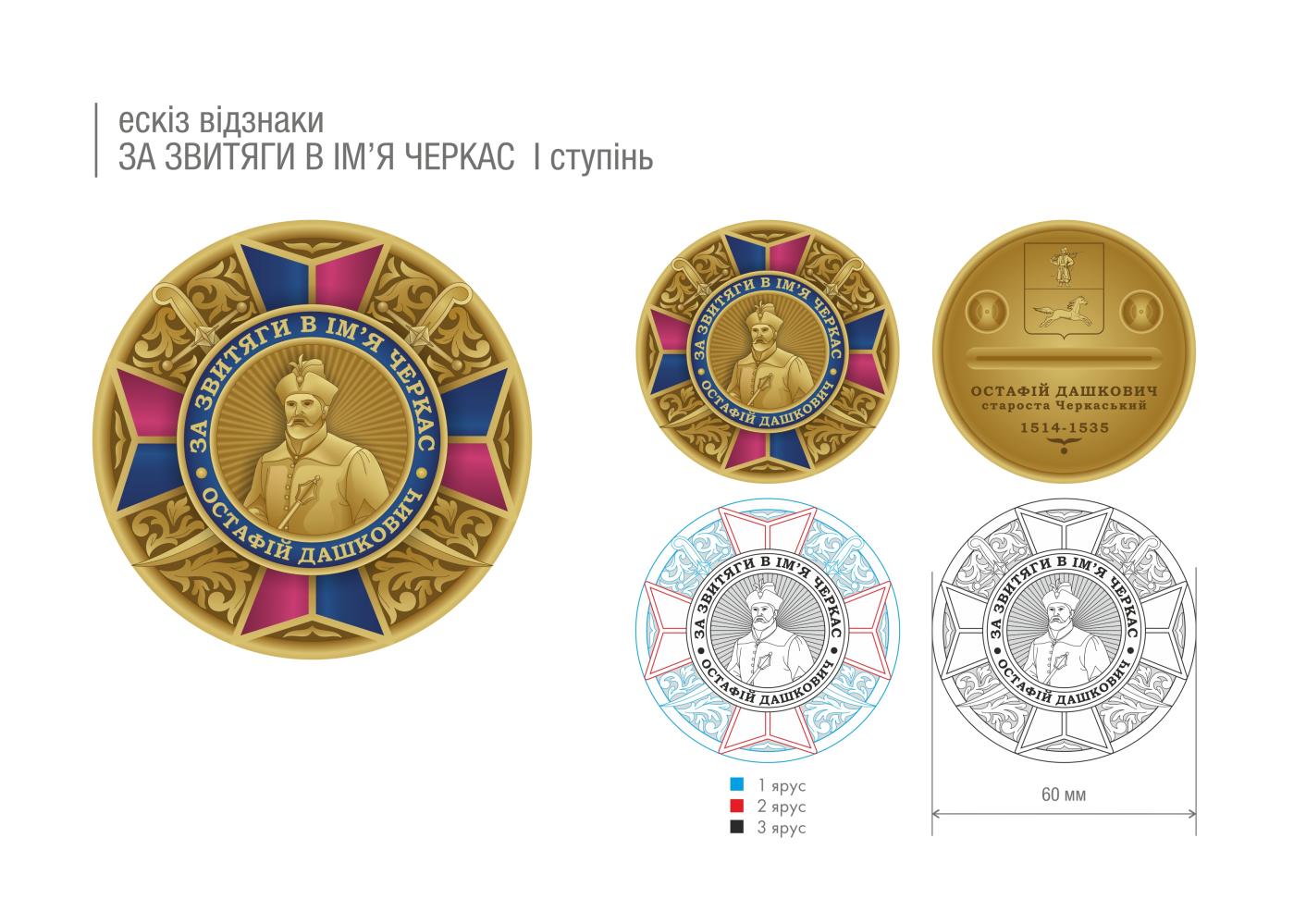 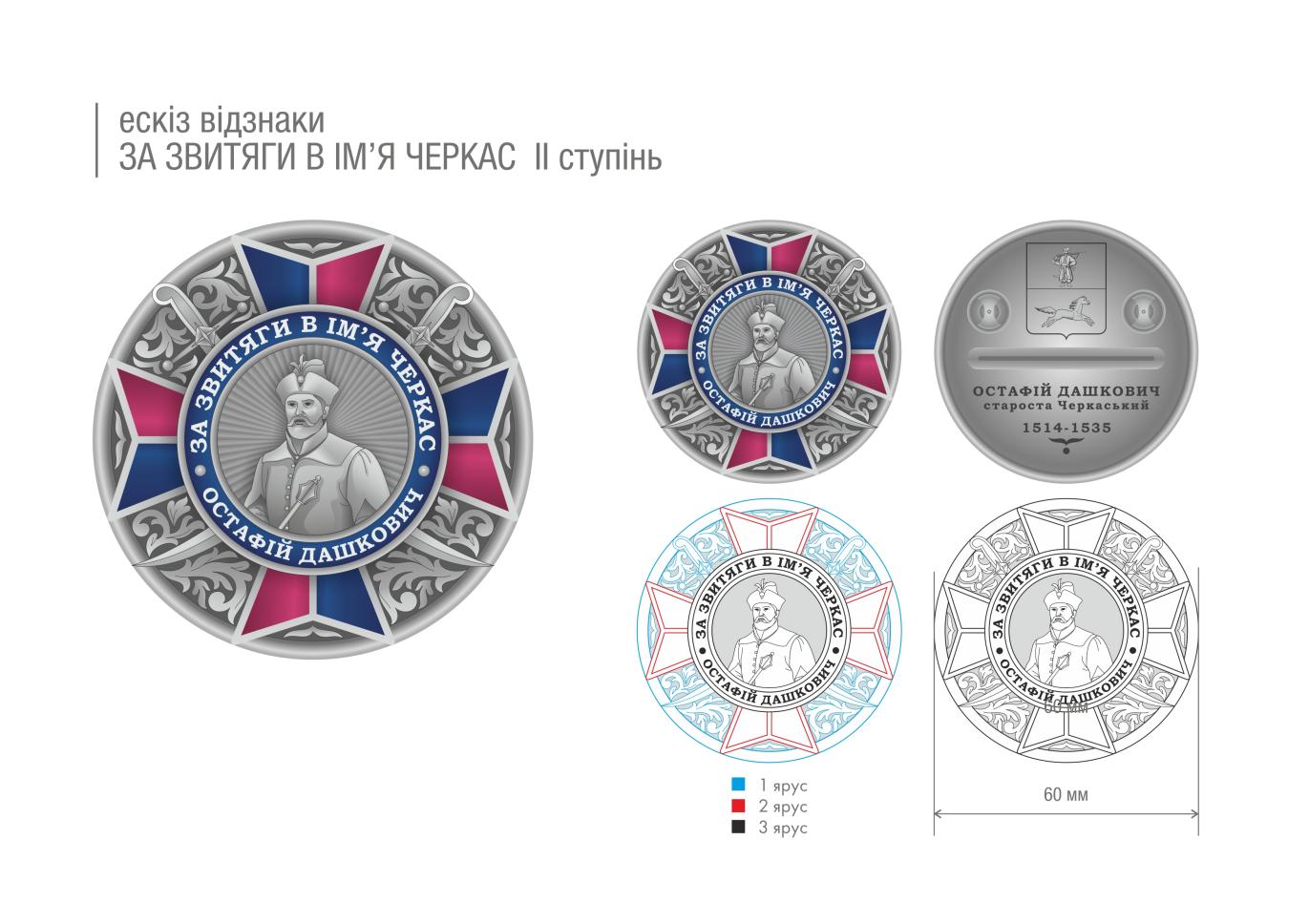 Опис посвідчення до пам’ятної відзнаки «За звитяги в ім’я Черкас. Остафій Дашкович» І та ІІ ступенівПосвідчення до пам’ятної відзнаки «За звитяги в ім’я Черкас. Остафій Дашкович» І та ІІ ступенів (розміром у розгорнутому вигляді 120х95 мм.) із твердого металізованого картону, ззовні та всередині вкритого замінником шкіри темно-червоного кольору. На лицьовій стороні у верхній частині розташовано зображення герба міста Черкаси, під яким написано «Посвідчення до пам’ятної відзнаки «За звитяги в ім’я Черкас. Остафій Дашкович». Всередині посвідчення на лівій стороні зображено герб міста, зображення нагороди та зазначається номер і дата розпорядження міського голови, на правій стороні вказується прізвище, ім’я та по батькові нагородженого, назва нагороди, підпис міського голови, скріплений печаткою виконавчого комітету Черкаської міської ради.Опис футляра до пам’ятної відзнаки «За звитяги в ім’я Черкас. Остафій Дашкович» І та ІІ ступенівФутляр до пам’ятної відзнаки «За звитяги в ім’я Черкас. Остафій Дашкович» І та ІІ ступенів виготовляється з пластику або дизайнерського картону, зовнішня сторона обтягнута шкірозамінником (баладек) або тканиною темно-червоного, синього або зеленого кольорів. Всередині футляр оздоблений шовковою тканиною білого кольору або кольору футляра  зі стрічкою для фіксації посвідчення або без стрічки з нанесенням логотипу міста тисненням у вигляді герба міста Черкаси золотистого кольору. Зовнішній розмір футляру 110х158 мм.Висота футляру 50 мм,  в т.ч. - основа - 25 мм, кришка - 25 мм.У футлярі розміщується вкладка з інформацією про старосту Черкаського Остафія Дашковича українською та англійською мовами і відповідним GR-кодом. Вкладка з інформацією може бути виготовлена на металевій пластині, що відповідає розмірам футляру.Запропонований Учасником товар повинен відповідати вищевказаному переліку.Товар повинен бути новим, таким, що раніше не використовувався.Кожна одиниця товару повинна бути упакована та захищена від подряпин при транспортуванні.Товар має бути поставлений в тарі та/або упаковці, що забезпечує збереження товару за звичайних умов зберігання і транспортування.У разі пошкодження товару, він має бути замінений на неушкоджений. ДОДАТОК 3ПРОЕКТ ДОГОВОРУ № ___ПРО ЗАКУПІВЛЮ ТОВАРУ Департамент управління справами та юридичного забезпечення Черкаської міської ради, (далі – Замовник), в особі ___________________, що діє на підставі _____________ з однієї сторони, та ________________________________________________ (далі – Постачальник) в особі ___________________________, що діє на підставі _________, з іншої сторони, далі разом – Сторони, а кожен окремо – Сторона, за результатами проведеної процедури відкритих торгів уклали договір про закупівлю товару №____ від ___.____.202__ (далі - Договір) про наступне:1. ПРЕДМЕТ ДОГОВОРУ1.1. У порядку та на умовах цього Договору Постачальник зобов'язується поставити Замовнику предмет закупівлі за кодом Код ДК 021:2015 (CPV) 39290000-1 – Фурнітура різна (пам’ятні відзнаки «За звитяги в ім’я Черкас. Остафій Дашкович» І та ІІ ступенів, посвідчення, футляри до пам’ятних відзнак, вкладки з інформацією про старосту Черкаського Остафія Дашковича), далі - Товар, а Замовник зобов'язується прийняти цей Товар та своєчасно здійснити оплату. 1.2. Ціна, найменування та кількість Товару визначаються Специфікацією (Додаток 1), яка є невід’ємною частиною до цього Договору. Вартість предмету закупівлі включає в себе доставку Товару на адресу Замовника, вказану у п. 3.2. цього Договору.2. ЦІНА ДОГОВОРУ ТА ПОРЯДОК РОЗРАХУНКІВ2.1. Ціна Договору становить ______00 грн. (______________00 коп.) з ПДВ/без ПДВ (вказати).2.2. Оплата Товару проводиться Замовником у національній грошовій одиниці України на поточний рахунок Постачальника протягом 15 (п’ятнадцяти) банківських днів після отримання Товару на підставі видаткової накладної, підписаної Сторонами.3. ПОРЯДОК ПРИЙНЯТТЯ-ПЕРЕДАЧІ ТОВАРУ. ЯКІСТЬ ТОВАРУ, ГАРАНТІЙНІ ЗОБОВ’ЯЗАННЯ3.1. Товар постачається Замовнику транспортом і за рахунок Постачальника  до 14.09.2023р.3.2. Прийняття-передача Товару здійснюється за адресою: вул. Байди Вишневецького, 36, кабінет 610 (6 поверх), м. Черкаси, Черкаська область.3.3. Факт передачі (прийняття) Товару підтверджується видатковою накладною, підписаною уповноваженими представниками Постачальника та Замовника. 3.4. Право власності на Товар переходить до Замовника з дати передачі Товару Замовнику згідно з умовами цього Договору та після підписання ним видаткової накладної.3.5. Товар відпускається Постачальником Замовнику в тарі (упаковці) виробника, що забезпечує збереження Товару під час його транспортування і зберігання. Упаковка повинна забезпечувати повне збереження Товару від усякого роду пошкоджень і псування при перевезенні його будь-якими видами транспорту з урахуванням перевантажень у дорозі, а також тривалого зберігання. Маркування Товару на упаковці повинно відповідати вимогам чинного законодавства України.3.6. Перевірка Товару за кількістю, асортиментом, комплектністю здійснюється Замовником відповідно до видаткової накладної у день прийняття-передачі Товару.У випадку виявлення Замовником під час прийняття-передачі Товару будь-якої його невідповідності до видаткової накладної, Постачальник за свій рахунок усуває виявлені недоліки (дефекти) в строк не пізніше ніж 10 (десяти) робочих днів.3.7. Постачальник повинен поставити Замовнику Товар, якість якого відповідає умовам Європейських стандартів та загальноприйнятим вимогам, встановлених до даного виду Товару.    3.8.Постачальник повинен засвідчити якість Товару, що поставляється, належним товаросупровідним документом, який надається Замовнику разом з Товаром. До таких документів належать бухгалтерські документи та документи, що засвідчують якість Товару (висновок санітарно-епідеміологічної експертизи та технічні умови на відповідний вид Товарів, інструкції з експлуатації, гігієнічний висновок, сертифікат якості, сертифікат відповідності, гарантійний талон, технічний паспорт тощо).У разі невідповідності якості Товару вимогам до нього, Постачальник зобов'язаний за свій рахунок здійснити заміну такого Товару на якісний не пізніше 10 (десяти) робочих днів з моменту підписання Сторонами акта про заміну неякісного Товару. 3.9. У разі виявлення Замовником недоліків (дефектів) Товару протягом 3 місяців з дня поставки товару, Постачальник забезпечує усунення таких недоліків (дефектів). 4. ЗОБОВ’ЯЗАННЯ ТА ПРАВА СТОРІН4.1. Замовник зобов’язаний:4.1.1. В повному обсязі сплатити за поставлений Товар відповідно до п. 2.2. Договору. 4.1.2. Прийняти поставлений Товар згідно з видаткової накладної на Товар та надані послуги стосовно Товару.4.2. Замовник має право:4.2.1. Контролювати поставку Товару в строки, встановлені цим Договором.4.2.2. Зменшувати обсяг закупівлі Товару та загальну вартість цього Договору залежно від реального фінансування видатків та відповідно до вимог законодавства України. У такому разі Сторони вносять відповідні зміни до цього Договору у встановленому порядку.4.2.3. Достроково розірвати цей Договір у разі невиконання або неналежного виконання зобов'язань Постачальника, про що письмово повідомити його за 20 (двадцять) робочих днів до дати розірвання Договору.4.3. Постачальник зобов’язаний:4.3.1. Забезпечити поставку Товару Замовнику у строки та на умовах, які встановлені цим Договором.4.3.2. Забезпечити поставку Товару, якість якого відповідає умовам цього Договору.4.4. Постачальник має право:4.4.1. Достроково розірвати цей Договір у разі невиконання зобов'язань Замовником, про що письмово повідомити йому за 20 (двадцять) робочих днів до дати розірвання Договору.  4.4.2. Своєчасно отримувати плату за поставлений належної якості Товар відповідно до умов Договору.       	4.4.3. У разі невиконання зобов’язань Замовником достроково розірвати цей Договір, повідомивши про це Замовника за 20 (двадцять) робочих  днів до дати розірвання Договору.5. ВІДПОВІДАЛЬНІСТЬ СТОРІН5.1. У випадку порушення зобов'язань за цим Договором (далі - порушення договору), Сторони несуть відповідальність, передбачену законодавством України та визначену цим Договором.5.2. Сторона вважається невинуватою і не несе відповідальності за порушення Договору, якщо вона доведе, що вжила всіх залежних від неї заходів щодо належного виконання цього Договору.5.3. За порушення строку поставки Товару, визначеного п. 3.1. Договору, Постачальник зобов’язаний за вимогою Замовника сплатити пеню у розмірі подвійної облікової ставки НБУ, що діяла в період поставки товару зазначену в  цьому Договорі.  5.4. Сплата Стороною та (або) відшкодування збитків, завданих порушенням Договору, не звільняє її від обов’язку виконати цей Договір в повному обсязі, якщо інше  не передбачено законодавством України.6. ОБСТАВИНИ НЕПЕРЕБОРНОЇ СИЛИ6.1. Сторони звільняються від відповідальності за часткове або повне невиконання зобов'язань за цим Договором, якщо це викликало обставини непереборної сили, які не існували під час укладання Договору та виникли незалежно від волі Сторін. Строк виконання за цим Договором у такому разі відкладається на строк дії зазначених обставин.6.2. Сторона, що не може виконувати зобов'язання за цим Договором унаслідок дії обставин непереборної сили, повинна не пізніше ніж протягом 5 (п’яти) днів з моменту їх виникнення, повідомити про це іншу Сторону у письмовій формі. 6.3. Належним доказом виникнення обставин непереборної сили та строку їх дії є підтвердження Торгово-промислової палати України або її територіальних підрозділів.6.4. У разі, коли строк дії обставин непереборної сили продовжується більше ніж 30 (тридцять) днів, кожна зі Сторін в установленому порядку має право розірвати цей Договір.7. ТЕРМІН ДІЇ ДОГОВОРУ7.1. Цей Договір набирає чинності з дати його підписання Сторонами та діє до 31 грудня 2023 року, а в частині розрахунку до повного його виконання Сторонами.7.2. Закінчення терміну дії Договору не звільняє Сторони від відповідальності за його порушення, яке мало місце під час дії Договору.8. ВИРІШЕННЯ СПОРІВ8.1. У випадку виникнення спорів або розбіжностей за цим Договором, Сторони зобов'язуються вирішувати їх шляхом взаємних переговорів.8.2. У разі недосягнення Сторонами згоди за результатом взаємних переговорів та консультацій, спори або розбіжності вирішуються у судовому порядку відповідно до законодавства України.9. ВНЕСЕННЯ ЗМІН ДО ДОГОВОРУ ТА УМОВИ ЙОГО РОЗІРВАННЯ	9.1. Зміни та доповнення до Договору оформлюються додатковими угодами до Договору.	9.2. Додаткові угоди та додатки до Договору є його невід’ємною частиною і мають юридичну силу у разі, якщо вони викладені у письмовій формі, підписані Сторонами та скріплені їх печатками.	9.3. Договір може бути розірвано шляхом укладання додаткової угоди або, у випадах, передбачених цим Договором, в односторонньому порядку за ініціативою будь-якої із Сторін без укладання додаткової угоди, шляхом направлення письмового повідомлення про це іншій Стороні за 20 (двадцять) календарних днів до його розірвання, зазначивши дату розірвання у повідомленні.	9.4. Підставами внесення змін до Договору є:1) зменшення обсягів закупівлі, зокрема з урахуванням фактичного обсягу видатків замовника;2) погодження зміни ціни за одиницю товару в договорі про закупівлю у разі коливання ціни такого товару на ринку, що відбулося з моменту укладення договору про закупівлю або останнього внесення змін до договору про закупівлю в частині зміни ціни за одиницю товару. Зміна ціни за одиницю товару здійснюється пропорційно коливанню ціни такого товару на ринку (відсоток збільшення ціни за одиницю товару не може перевищувати відсоток коливання (збільшення) ціни такого товару на ринку) за умови документального підтвердження такого коливання та не повинна призвести до збільшення суми, визначеної в договорі про закупівлю на момент його укладення;3) покращення якості предмета закупівлі за умови, що таке покращення не призведе до збільшення суми, визначеної в договорі про закупівлю;4) продовження строку дії договору про закупівлю та строку виконання зобов’язань щодо передачі товару, виконання робіт, надання послуг у разі виникнення документально підтверджених об’єктивних обставин, що спричинили таке продовження, у тому числі обставин непереборної сили, затримки фінансування витрат замовника, за умови, що такі зміни не призведуть до збільшення суми, визначеної в договорі про закупівлю;5) погодження зміни ціни в договорі про закупівлю в бік зменшення (без зміни кількості (обсягу) та якості товарів, робіт і послуг);6) зміни ціни в договорі про закупівлю у зв’язку з зміною ставок податків і зборів та/або зміною умов щодо надання пільг з оподаткування - пропорційно до зміни таких ставок та/або пільг з оподаткування, а також у зв’язку з зміною системи оподаткування пропорційно до зміни податкового навантаження внаслідок зміни системи оподаткування;7) зміни встановленого згідно із законодавством органами державної статистики індексу споживчих цін, зміни курсу іноземної валюти, зміни біржових котирувань або показників Platts, ARGUS, регульованих цін (тарифів), нормативів, середньозважених цін на електроенергію на ринку “на добу наперед”, що застосовуються в договорі про закупівлю, у разі встановлення в договорі про закупівлю порядку зміни ціни;8) зміни умов у зв’язку із застосуванням положень частини шостої статті 41 Закону України «Про публічні закупівлі».10. ІНШІ УМОВИ10.1. Цей Договір укладено українською мовою у двох примірниках, що мають однакову юридичну силу, по одному примірнику для кожної зі Сторін.10.2. Жодна зі Сторін не має права передавати свої обов’язки за договором третій стороні без письмової згоди на те другої Сторони.10.3. Цей Договір може бути розірваний за згодою Сторін, про що Сторонами складається додаткова угода, яка є невід’ємною частиною цього Договору.10.4. Всі зміни та доповнення до цього Договору можуть бути внесені лише за згодою Сторін та оформлені у вигляді доповнень до Договору, що є невід'ємними частинами цього Договору.10.5. Умови цього Договору після його підписання не повинні змінюватися крім випадків, передбачених Законом України «Про публічні закупівлі».10.6. У випадку зміни місцезнаходження, платіжних або інших реквізитів однієї зі Сторін, така Сторона зобов’язана не пізніше 5 (п'яти) робочих днів з дня настання таких змін повідомити письмово про це іншу Сторону.11. ДОДАТКИ ДО ДОГОВОРУ11.1. Додаток 1 – Специфікація на__  арк.12. МІСЦЕЗНАХОДЖЕННЯ ТА БАНКІВСЬКІ РЕКВІЗИТИ СТОРІНПостачальник:						Замовник:                                                                                   Департамент управління справами та                                                                                    юридичного забезпечення                                                                                    Черкаської міської радиМ.П._______________				М.П.__________________________I. Загальні положення I. Загальні положення 1 2 1. Терміни, які вживаються в тендерній документаціїТендерна документація розроблена на виконання вимог Закону України «Про публічні закупівлі» від 25.12.2015, №922-VІIІ (далі-Закон), з урахуванням «Особливостей здійснення публічних закупівель товарів, робіт і послуг для замовників, передбачених Законом України «Про публічні закупівлі», на період дії правового режиму воєнного стану в Україні та протягом 90 днів з дня його припинення або скасування», затверджених Постановою Кабінету Міністрів України від 12.10.2022 №1178 (далі – Особливості).Терміни вживаються у значенні, наведеному в Законі та Особливостях.2. Інформація про замовника торгів 2.1. повне найменування Департамент управління справами та юридичного забезпечення Черкаської міської ради2.2. місцезнаходження 18000, Україна, Черкаська область, м. Черкаси, вул. Байди Вишневецького, 362.3. посадова особа замовника, уповноважена здійснювати зв’язок з учасниками Уповноважена особа: начальник відділу бухгалтерського обліку та звітності Департаменту управління справами та юридичного забезпечення Черкаської міської ради  Ковальчук Ксенія Анатоліївнателефон: (0472) 540121, e-mail: kovalchuk_k@ukr.net3. Процедура закупівліВідкриті торги4. Інформація про предмет закупівлі 4.1. назва предмета закупівлі Код ДК 021:2015 (CPV) 39290000-1 – Фурнітура різна (пам’ятні відзнаки «За звитяги в ім’я Черкас. Остафій Дашкович» І та ІІ ступенів, посвідчення, футляри до пам’ятних відзнак, вкладки з інформацією про старосту Черкаського Остафія Дашковича)4.2. опис окремої частини (частин) предмета закупівлі (лота), щодо якої можуть бути подані тендерні пропозиціїЗакупівля здійснюється без поділу предмету закупівлі на лоти4.3. місце, кількість, обсяг поставки товарів (надання послуг, виконання робіт) Місце поставки: м.Черкаси, вул. Байди Вишневецького, 36, каб. 610Кількість:Пам’ятні відзнаки «За звитяги в ім’я Черкас. Остафій Дашкович» І ступеня, посвідчення, футляри до пам’ятних відзнак, вкладки з інформацією про старосту Черкаського Остафія Дашковича - 100 штук; Пам’ятні відзнаки «За звитяги в ім’я Черкас. Остафій Дашкович»  ІІ ступеня, посвідчення, футляри до пам’ятних відзнак, вкладки з інформацією про старосту Черкаського Остафія Дашковича - 100 штук;  4.4. строк поставки товарів (надання послуг, виконання робіт) до 14.09.2023р.4.5. очікувана вартість предмета закупівлі341 100,00 грн.5. Недискримінація учасників Учасники (резиденти та нерезиденти) всіх форм власності та організаційно-правових форм беруть участь у процедурах закупівель на рівних умовах.Замовники забезпечують вільний доступ усіх учасників до інформації про закупівлю, передбаченої Законом та Особливостями.6. Інформація про валюту, у якій повинно бути розраховано та зазначено ціну тендерної пропозиціїВалютою тендерної пропозиції є гривня. 7. Інформація  про  мову (мови),  якою  (якими) повинно  бути  складено тендерні пропозиції7.1. Під час проведення процедури закупівлі усі документи, що готуються замовником, викладаються українською мовою.7.2. Під час проведення процедури закупівлі усі документи, що мають відношення до тендерної пропозиції та складаються безпосередньо учасником, викладаються українською мовою. У разі надання інших документів складених мовою іншою ніж українська повинні супроводжуватися перекладом українською мовою. Тексти повинні бути автентичними, визначальним є текст, викладений українською мовою.II. Порядок унесення змін та надання роз’яснень до тендерної документаціїII. Порядок унесення змін та надання роз’яснень до тендерної документації1. Процедура надання роз’яснень щодо тендерної документації1.1. Фізична/юридична особа має право не пізніше ніж за три дні до закінчення строку подання тендерної пропозиції звернутися через електронну систему закупівель до замовника за роз’ясненнями щодо тендерної документації та/або звернутися до замовника з вимогою щодо усунення порушення під час проведення тендеру. Усі звернення за роз’ясненнями та звернення щодо усунення порушення автоматично оприлюднюються в електронній системі закупівель без ідентифікації особи, яка звернулася до замовника. Замовник повинен протягом трьох днів з дати їх оприлюднення надати роз’яснення на звернення шляхом оприлюднення його в електронній системі закупівель.1.2. У разі несвоєчасного надання замовником роз’яснень щодо змісту тендерної документації електронна система закупівель автоматично зупиняє перебіг відкритих торгів.1.3. Для поновлення перебігу відкритих торгів замовник повинен розмістити роз’яснення щодо змісту тендерної документації в електронній системі закупівель з одночасним продовженням строку подання тендерних пропозицій не менш як на чотири дні.2. Унесення змін до тендерної документації2.1. Замовник має право з власної ініціативи або у разі усунення порушень вимог законодавства у сфері публічних закупівель, викладених у висновку органу державного фінансового контролю відповідно до статті 8 Закону, або за результатами звернень, або на підставі рішення органу оскарження внести зміни до тендерної документації. У разі внесення змін до тендерної документації строк для подання тендерних пропозицій продовжується замовником в електронній системі закупівель, а саме в оголошенні про проведення відкритих торгів, таким чином, щоб з моменту внесення змін до тендерної документації до закінчення кінцевого строку подання тендерних пропозицій залишалося не менше чотирьох днів.2.2. Зміни, що вносяться замовником до тендерної документації, розміщуються та відображаються в електронній системі закупівель у вигляді нової редакції тендерної документації додатково до початкової редакції тендерної документації. Замовник разом із змінами до тендерної документації в окремому документі оприлюднює перелік змін, що вносяться.2.3. Зміни до тендерної документації у машинозчитувальному форматі розміщуються в електронній системі закупівель протягом одного дня з дати прийняття рішення про їх внесення.III. Інструкція з підготовки тендерної пропозиції III. Інструкція з підготовки тендерної пропозиції 1. Зміст і спосіб подання тендерної пропозиції 1.1. Тендерні пропозиції подаються відповідно до порядку, визначеного статтею 26 Закону, крім положень частин першої, четвертої, шостої та сьомої статті  26 Закону.Тендерна пропозиція подається в електронній формі через електронну систему закупівель шляхом заповнення електронних форм з окремими полями, у яких зазначається інформація про ціну, інші критерії оцінки (у разі їх встановлення замовником), інформація від учасника процедури закупівлі про його відповідність кваліфікаційним (кваліфікаційному) критеріям (у разі їх (його) встановлення, наявність/відсутність підстав, установлених у пункті 47 цих особливостей і в тендерній документації, та шляхом завантаження необхідних документів, що вимагаються замовником у цій тендерній документації, а саме:інформації та документів, що підтверджують відповідність учасника кваліфікаційним критеріям (згідно ч.5 р. ІІІ цієї документації); інформації щодо відсутності підстав, установлених у пункті 47 Особливостей згідно Додатку 1 до цієї тендерної документації;інформації про необхідні технічні, якісні та кількісні характеристики предмета закупівлі, у тому числі відповідну технічну специфікацію (у разі потреби – плани, креслення, малюнки чи опис предмета закупівлі) (згідно ч.6 р.ІІІ та Додатку 2 до цієї тендерної документації);документів, що підтверджують повноваження відповідної особи або представника учасника процедури закупівлі щодо підпису документів тендерної пропозиції** Повноваження щодо підпису документів, що подаються учасником у складі тендерної пропозиції підтверджуються: для посадових (службових) осіб учасника, які уповноважені підписувати документи пропозиції та вчиняти інші юридично значущі дії від імені учасника на підставі положень установчих документів – копії розпорядчих документів, про призначення (обрання) на посаду відповідної особи (копія наказу про призначення та/ або протоколу зборів засновників/іншого документу, що підтверджує повноваження, тощо) (для фізичних осіб-підприємців – документи згідно чинного законодавства, що підтверджують їх повноваження на підписання тендерної пропозиції разом з копіями паспорту (1-5 сторінки (6 сторінки, якщо вона заповнена) та місце проживання) у випадку, якщо такий паспорт оформлено у вигляді книжечки, або копією обох сторін паспорту, якщо такий паспорт оформлено у формі картки, що містить безконтактний електронний носій, або копією іншого документу, що посвідчує особу фізичної особи-підприємця згідно чинного законодавства, а так само разом з копіями ідентифікаційного коду фізичної особи-підприємця). Для осіб, що уповноважені представляти інтереси учасника під час проведення процедури закупівлі, та які не входять до кола осіб, які представляють інтереси учасника без довіреності – довіреність, оформлена у відповідності до вимог чинного законодавства, зі строком дії не менше ніж до завершення строку дійсності тендерної пропозиції, разом з документами, що у відповідності до цього пункту підтверджують повноваження посадової (службової) особи учасника, що підписала від імені учасника вказану довіреність.інформації в довільній формі, що містить погодження учасника щодо укладення договору про закупівлю за результатами відкритих торгів, згідно проекту договору, що запропонований замовником;інформації в довільній формі про гарантію доставки товару за рахунок Постачальника належної кількості та якості та у встановлені строки за адресою Замовника: 18000, Черкаська обл., м. Черкаси, вул. Б. Вишневецького, 36, каб. 201.документом, що підтверджує надання учасником забезпечення тендерної пропозиції (якщо таке забезпечення передбачено оголошенням про проведення процедури закупівлі);інших документів, необхідність подання яких у складі тендерної пропозиції передбачена умовами цієї документації.1.2. Кожен учасник має право подати тільки одну тендерну пропозицію (у тому числі до визначеної в тендерній документації частини предмета закупівлі (лота).1.3. Відповідно до частини третьої статті 12 Закону під час використання електронної системи закупівель з метою подання тендерних пропозицій та їх оцінки документи та дані створюються та подаються з урахуванням вимог законів України "Про електронні документи та електронний документообіг" та "Про електронні довірчі послуги". Учасники процедури закупівлі подають тендерні пропозиції у формі електронного документа чи скан-копій через електронну систему закупівель. Тендерна пропозиція учасника має відповідати ряду вимог: 1) документи мають бути чіткими та розбірливими для читання;2) тендерна пропозиція учасника повинна бути підписана кваліфікованим електронним підписом (КЕП)/удосконаленим електронним підписом (УЕП);3) якщо тендерна пропозиція містить і скановані, і електронні документи, потрібно накласти КЕП/УЕП на тендерну пропозицію в цілому та на кожен електронний документ окремо.Винятки: якщо електронні документи тендерної пропозиції видано іншою організацією і на них уже накладено КЕП/УЕП цієї організації, учаснику не потрібно накладати на нього свій КЕП/УЕП.Документи тендерної пропозиції, які надані не у формі електронного документа (без КЕП/УЕП на документі), повинні містити підпис уповноваженої особи учасника закупівлі (із зазначенням прізвища, ініціалів та посади особи), а також відбитки печатки учасника (у разі використання) (окрім документів, виданих іншими підприємствами / установами / організаціями). Якщо тендерною документацією встановлена вимога щодо надання завіреної учасником копії документу, а учасником надано оригінал цього документу та/або нотаріально посвідчену копію документу, такий документ буде врахований Замовником, як належним чином виконана вимога щодо надання копії документу.Замовник не вимагає від учасників засвідчувати документи (матеріали та інформацію), що подаються у складі тендерної пропозиції, печаткою та підписом уповноваженої особи, якщо такі документи (матеріали та інформація) надані у формі електронного документа через електронну систему закупівель із накладанням електронного підпису, що базується на кваліфікованому сертифікаті електронного підпису, відповідно до вимог Закону України “Про електронні довірчі послуги”. Замовник перевіряє КЕП/УЕП учасника на сайті центрального засвідчувального органу за посиланням https://czo.gov.ua/verify. Під час перевірки КЕП/УЕП повинні відображатися: прізвище та ініціали особи, уповноваженої на підписання тендерної пропозиції (власника ключа). У випадку відсутності даної інформації або у випадку ненакладення учасником КЕП\УЕП відповідно до умов тендерної документації пропозиція такого учасника вважається такою, що не відповідає вимогам встановленим у тендерній документації відповідно до абзацу першиого частини третьої статті 22 Закону, та його пропозицію буде відхилено на підставі абзацу 5 підпункту 2 пункту 44 Особливостей.1.4. У разі, якщо тендерна пропозиція подається об'єднанням учасників, до неї обов'язково включається документ про створення такого об'єднання.  1.5. Документи, що не передбачені законодавством для учасників - юридичних, фізичних осіб, у тому числі фізичних осіб - підприємців, не подаються ними у складі тендерної пропозиції. Відсутність документів, що не передбачені законодавством для учасників - юридичних, фізичних осіб, у тому числі фізичних осіб - підприємців, у складі тендерної пропозиції, не може бути підставою для її відхилення замовником.1.6. При поданні тендерної пропозиції учасники повинні враховувати вимоги Постанови КМУ «Про затвердження особливостей здійснення публічних закупівель товарів, робіт і послуг для замовників, передбачених Законом України «Про публічні закупівлі», на період дії правового режиму воєнного стану в Україні та протягом 90 днів з дня його припинення або скасування» від 12.10.2022 №1178, а саме: - замовникам забороняється здійснювати публічні закупівлі товарів, робіт і послуг у громадян Російської Федерації/Республіки Білорусь (крім тих, що проживають на території України на законних підставах); юридичних осіб, утворених та зареєстрованих відповідно до законодавства Російської Федерації/Республіки Білорусь; юридичних осіб, утворених та зареєстрованих відповідно до законодавства України, кінцевим бенефіціарним власником, членом або учасником (акціонером), що має частку в статутному капіталі 10 і більше відсотків (далі - активи), якої є Російська Федерація/Республіка Білорусь, громадянин Російської Федерації/Республіки Білорусь (крім тих, що проживають на території України на законних підставах), або юридичних осіб, утворених та зареєстрованих відповідно до законодавства Російської Федерації/Республіки Білорусь, крім випадків коли активи в установленому законодавством порядку передані в управління Національному агентству з питань виявлення, розшуку та управління активами, одержаними від корупційних та інших злочинів;- замовникам забороняється здійснювати публічні закупівлі товарів походженням з Російської Федерації/Республіки Білорусь, за винятком товарів, необхідних для ремонту та обслуговування товарів, придбаних до набрання чинності цією постановою.Учасник процедури закупівлі повинен надати в складі тендерної пропозиції довідку, складену в довільній формі, яка повинна містить інформацію про засновника та кінцевого бенефіціарного власника учасника, зокрема: назва юридичної особи, що є засновником учасника, її місцезнаходження та країна реєстрації; прізвище, ім’я по батькові засновника та/або кінцевого бенефіціарного власника, адреса його місця проживання та громадянство. Інформація про кінцевого бенефіціарного власника зазначається в довідці лише учасниками — юридичними особами, які повинні мати таку інформацію в Єдиному державному реєстрі юридичних осіб, фізичних осіб — підприємців та громадських формувань відповідно до пункту 9 частини 2 статті 9 Закону України «Про державну реєстрацію юридичних осіб, фізичних осіб — підприємців та громадських формувань».  1.7. Учасник у складі тендерної пропозиції має надати довідку в довільній формі про те, що він не здійснює господарську діяльність або його місцезнаходження (місце проживання – для фізичних осіб-підприємців) не знаходиться на тимчасово окупованій території. У разі, якщо місцезнаходження учасника зареєстроване на тимчасово окупованій території, учасник має надати підтвердження зміни податкової адреси на іншу територію України видане уповноваженим на це органом.  Тимчасово окупованою територією є частини території України, в межах яких збройні формування Російської Федерації та окупаційна адміністрація Російської Федерації встановили та здійснюють фактичний контроль або в межах яких збройні формування Російської Федерації встановили та здійснюють загальний контроль з метою встановлення окупаційної адміністрації Російської Федерації.2. Забезпечення тендерної пропозиції Не вимагається.3. Умови повернення чи неповернення забезпечення тендерної пропозиції-4. Строк, протягом якого тендерні пропозиції є дійсними 4.1.Тендерні пропозиції вважаються дійсними не менше ніж 90 днів із дати кінцевого строку подання тендерних пропозицій, який зазначено у оголошенні про проведення процедури закупівлі, який у разі необхідності може бути продовжений.4.2. До закінчення цього строку замовник має право вимагати від учасників процедури закупівлі продовження строку дії тендерних пропозицій. Учасник процедури закупівлі має право:відхилити таку вимогу, не втрачаючи при цьому наданого ним забезпечення тендерної пропозиції;погодитися з вимогою та продовжити строк дії поданої ним тендерної пропозиції і наданого забезпечення тендерної пропозиції.4.3. У разі необхідності учасник процедури закупівлі має право з власної ініціативи продовжити строк дії своєї тендерної пропозиції, повідомивши про це замовникові через електронну систему закупівель.5. Кваліфікаційні критерії до учасників та вимоги, установлені пунктом 47 Особливостей5.2. У разі участі об'єднання учасників підтвердження відповідності кваліфікаційним критеріям здійснюється з урахуванням узагальнених об'єднаних показників кожного учасника такого об'єднання на підставі наданої об'єднанням інформації.5.3. Замовник приймає рішення про відмову учаснику процедури закупівлі в участі у відкритих торгах та зобов’язаний відхилити тендерну пропозицію учасника процедури закупівлі в разі, коли:1) замовник має незаперечні докази того, що учасник процедури закупівлі пропонує, дає або погоджується дати прямо чи опосередковано будь-якій службовій (посадовій) особі замовника, іншого державного органу винагороду в будь-якій формі (пропозиція щодо наймання на роботу, цінна річ, послуга тощо) з метою вплинути на прийняття рішення щодо визначення переможця процедури закупівлі;2) відомості про юридичну особу, яка є учасником процедури закупівлі, внесено до Єдиного державного реєстру осіб, які вчинили корупційні або пов’язані з корупцією правопорушення;3) керівника учасника процедури закупівлі, фізичну особу, яка є учасником процедури закупівлі, було притягнуто згідно із законом до відповідальності за вчинення корупційного правопорушення або правопорушення, пов’язаного з корупцією;4) суб’єкт господарювання (учасник процедури закупівлі) протягом останніх трьох років притягувався до відповідальності за порушення, передбачене пунктом 4 частини другої статті 6, пунктом 1 статті 50 Закону України “Про захист економічної конкуренції”, у вигляді вчинення антиконкурентних узгоджених дій, що стосуються спотворення результатів тендерів;5) фізична особа, яка є учасником процедури закупівлі, була засуджена за кримінальне правопорушення, вчинене з корисливих мотивів (зокрема, пов’язане з хабарництвом та відмиванням коштів), судимість з якої не знято або не погашено в установленому законом порядку;6) керівник учасника процедури закупівлі був засуджений за кримінальне правопорушення, вчинене з корисливих мотивів (зокрема, пов’язане з хабарництвом, шахрайством та відмиванням коштів), судимість з якого не знято або не погашено в установленому законом порядку;7) тендерна пропозиція подана учасником процедури закупівлі, який є пов’язаною особою з іншими учасниками процедури закупівлі та/або з уповноваженою особою (особами), та/або з керівником замовника;8) учасник процедури закупівлі визнаний в установленому законом порядку банкрутом та стосовно нього відкрита ліквідаційна процедура;9) у Єдиному державному реєстрі юридичних осіб, фізичних осіб — підприємців та громадських формувань відсутня інформація, передбачена пунктом 9 частини другої статті 9 Закону України “Про державну реєстрацію юридичних осіб, фізичних осіб — підприємців та громадських формувань” (крім нерезидентів);10) юридична особа, яка є учасником процедури закупівлі (крім нерезидентів), не має антикорупційної програми чи уповноваженого з реалізації антикорупційної програми, якщо вартість закупівлі товару (товарів), послуги (послуг) або робіт дорівнює чи перевищує 20 млн. гривень (у тому числі за лотом);11) учасник процедури закупівлі або кінцевий бенефіціарний власник, член або учасник (акціонер) юридичної особи — учасника процедури закупівлі є особою, до якої застосовано санкцію у вигляді заборони на здійснення нею публічних закупівель товарів, робіт і послуг згідно із Законом України “Про санкції”;12) керівника учасника процедури закупівлі, фізичну особу, яка є учасником процедури закупівлі, було притягнуто згідно із законом до відповідальності за вчинення правопорушення, пов’язаного з використанням дитячої праці чи будь-якими формами торгівлі людьми.Замовник може прийняти рішення про відмову учаснику процедури закупівлі в участі у відкритих торгах та відхилити тендерну пропозицію учасника процедури закупівлі в разі, коли учасник процедури закупівлі не виконав свої зобов’язання за раніше укладеним договором про закупівлю із цим самим замовником, що призвело до його дострокового розірвання, і було застосовано санкції у вигляді штрафів та/або відшкодування збитків протягом трьох років з дати дострокового розірвання такого договору. Учасник процедури закупівлі, що перебуває в обставинах, зазначених у цьому абзаці, може надати підтвердження вжиття заходів для доведення своєї надійності, незважаючи на наявність відповідної підстави для відмови в участі у відкритих торгах. Для цього учасник (суб’єкт господарювання) повинен довести, що він сплатив або зобов’язався сплатити відповідні зобов’язання та відшкодування завданих збитків. Якщо замовник вважає таке підтвердження достатнім, учаснику процедури закупівлі не може бути відмовлено в участі в процедурі закупівлі.Спосіб документального підтвердження згідно із законодавством відсутності підстав для відмови в участі у процедурі закупівлі наведено в Додатку 1 до цієї тендерної документації.5.4. Учасник процедури закупівлі підтверджує відсутність підстав, зазначених в пункті 47 Особливостей (крім підпунктів 1 і 7, абзацу чотирнадцятого цього пункту), шляхом самостійного декларування відсутності таких підстав в електронній системі закупівель під час подання тендерної пропозиції. Замовник не вимагає від учасника процедури закупівлі під час подання тендерної пропозиції в електронній системі закупівель будь-яких документів, що підтверджують відсутність підстав, визначених у пункті 47 Особливостей (крім абзацу чотирнадцятого цього пункту), крім самостійного декларування відсутності таких підстав учасником процедури закупівлі відповідно до абзацу шістнадцятого цього пункту.Замовник самостійно за результатами розгляду тендерної пропозиції учасника процедури закупівлі підтверджує в електронній системі закупівель відсутність в учасника процедури закупівлі підстав, визначених підпунктами 1 і 7 пункту 47 Особливостей.5.5. Переможець процедури закупівлі у строк, що не перевищує чотири дні з дати оприлюднення в електронній системі закупівель повідомлення про намір укласти договір про закупівлю, повинен надати замовнику шляхом оприлюднення в електронній системі закупівель документи, що підтверджують відсутність підстав, зазначених у підпунктах 3, 5, 6 і 12 та в абзаці чотирнадцятому пункту 47 Особливостей.       Замовник не вимагає документального підтвердження публічної інформації, що оприлюднена у формі відкритих даних згідно із Законом України “Про доступ до публічної інформації” та/або міститься у відкритих публічних електронних реєстрах, доступ до яких є вільним, або публічної інформації, що є доступною в електронній системі закупівель, крім випадків, коли доступ до такої інформації є обмеженим на момент оприлюднення оголошення про проведення відкритих торгів.5.6. У разі подання тендерної пропозиції об’єднанням учасників, підтвердження відсутності підстав для відмови в участі у процедурі закупівлі, встановленими пунктом 47 Особливостей, подається по кожному з учасників, які входять у склад об’єднання окремо.5.7. У разі коли учасник процедури закупівлі має намір залучити інших суб’єктів господарювання як субпідрядників/співвиконавців в обсязі не менш як 20 відсотків вартості договору про закупівлю у разі закупівлі робіт або послуг для підтвердження його відповідності кваліфікаційним критеріям відповідно до частини третьої статті 16 Закону (у разі застосування таких критеріїв до учасника процедури закупівлі), замовник перевіряє таких суб’єктів господарювання щодо відсутності підстав, визначених пунктом 47 Особливостей.6. Інформація про технічні, якісні та кількісні характеристики предмета закупівліУчасники процедури закупівлі повинні надати у складі тендерних пропозицій інформацію та документи, які підтверджують відповідність тендерної пропозиції учасника технічним, якісним, кількісним та іншим вимогам до предмета закупівлі, установленим замовником у додатку № 2 до цієї Тендерної документації. 7. Інформація про субпідрядника/ співвиконавця (у випадку закупівлі робіт, послуг)Не вимагається.8. Інформація про маркування, протоколи випробувань або сертифікати, що підтверджують відповідність предмета закупівлі встановленим замовником вимогам (у разі потреби)Не вимагається.9. Унесення змін або відкликання тендерної пропозиції учасникомУчасник процедури закупівлі має право внести зміни до своєї тендерної пропозиції або відкликати її до закінчення кінцевого строку її подання без втрати свого забезпечення тендерної пропозиції. Такі зміни або заява про відкликання тендерної пропозиції враховуються якщо вони отримані електронною системою закупівель до закінчення кінцевого строку подання тендерних пропозицій.IV. Подання та розкриття тендерних пропозиційIV. Подання та розкриття тендерних пропозицій1. Кінцевий строк подання тендерної пропозиціїКінцевий строк подання тендерних пропозицій                                                                             01.09.2023, 00:00.Отримана тендерна пропозиція автоматично вноситься до реєстру.Електронна система закупівель автоматично формує та надсилає повідомлення учаснику про отримання його пропозиції із зазначенням дати та часу. Електронна система закупівель повинна забезпечити можливість подання тендерної пропозиції всім особам на рівних умовах.Тендерні пропозиції після закінчення кінцевого строку їх подання не приймаються електронною системою закупівель.2. Дата та час розкриття тендерної пропозиції  2.1. Дата і час розкриття тендерних пропозицій, дата і час проведення електронного аукціону визначаються електронною системою закупівель автоматично в день оприлюднення замовником оголошення про проведення відкритих торгів в електронній системі закупівель.2.2. Розкриття тендерних пропозицій здійснюється відповідно до статті 28 Закону (положення абзацу третього частини першої та абзацу другого частини другої статті 28 Закону не застосовуються).2.3. Не підлягає розкриттю інформація, що обґрунтовано визначена учасником як конфіденційна, у тому числі інформація, що містить персональні дані. Конфіденційною не може бути визначена інформація про запропоновану ціну, інші критерії оцінки, технічні умови, технічні специфікації та документи, що підтверджують відповідність кваліфікаційним критеріям відповідно до статті 16 Закону, і документи, що підтверджують відсутність підстав, визначених пунктом 47 Особливостей.V. Оцінка тендерної пропозиціїV. Оцінка тендерної пропозиції1. Перелік критеріїв та методика оцінки тендерної пропозиції із зазначенням питомої ваги критерію1.1. Розгляд та оцінка тендерних пропозицій здійснюються відповідно до статті 29 Закону (положення частин другої, дванадцятої, шістнадцятої, абзаців другого і третього частини п’ятнадцятої статті 29 Закону не застосовуються) з урахуванням положень пункту 43 Особливостей.1.2. Для проведення відкритих торгів із застосуванням електронного аукціону повинно бути подано не менше двох тендерних пропозицій. Електронний аукціон проводиться електронною системою закупівель відповідно до статті 30 Закону.Учасник може протягом одного етапу аукціону один раз понизити ціну своєї пропозиції не менше ніж на один крок від своєї попередньої ціни. Розмір мінімального кроку пониження ціни під час електронного аукціону складає – 0,5% відсотка від очікуваної вартості закупівлі.1.3. Оцінка тендерних пропозицій проводиться автоматично електронною системою закупівель на основі критеріїв і методики оцінки, зазначених замовником у тендерній документації, шляхом застосування електронного аукціону.1.4. Якщо була подана одна тендерна пропозиція, електронна система закупівель після закінчення строку для подання тендерних пропозицій, визначених замовником в оголошенні про проведення відкритих торгів, розкриває всю інформацію, зазначену в тендерній пропозиції, крім інформації, визначеної пунктом 40 Особливостей, не проводить оцінку такої тендерної пропозиції та визначає таку тендерну пропозицію найбільш економічно вигідною. Протокол розкриття тендерних пропозицій формується та оприлюднюється відповідно до частин третьої та четвертої статті 28 Закону. Замовник розглядає таку тендерну пропозицію відповідно до вимог статті 29 Закону (положення частин другої, п’ятої — дев’ятої, одинадцятої, дванадцятої, чотирнадцятої, шістнадцятої, абзаців другого і третього частини п’ятнадцятої статті 29 Закону не застосовуються) з урахуванням положень пункту 43 Особливостей. Замовник розглядає найбільш економічно вигідну тендерну пропозицію учасника процедури закупівлі відповідно до пункту 36 Особливостей щодо її відповідності вимогам тендерної документації.1.5. Оцінка тендерних пропозицій здійснюється на основі критерію «Ціна». Питома вага — 100 %.Найбільш економічно вигідною пропозицією буде вважатися пропозиція з найнижчою ціною з урахуванням усіх податків та зборів (у тому числі податку на додану вартість (ПДВ), у разі якщо учасник є платником ПДВ або без ПДВ — у разі, якщо Учасник  не є платником ПДВ.1.6. Тендерна пропозиція, ціна якої є вищою, ніж очікувана вартість предмета закупівлі, не приймається до розгляду.1.7. Після оцінки тендерних пропозицій замовник розглядає на відповідність вимогам тендерної документації тендерну пропозицію, яка визначена найбільш економічно вигідною.1.8. Строк розгляду тендерної пропозиції, що за результатами оцінки визначена найбільш економічно вигідною, не повинен перевищувати п’яти робочих днів з дня визначення найбільш економічно вигідної пропозиції. Такий строк може бути аргументовано продовжено замовником до 20 робочих днів. У разі продовження строку замовник оприлюднює повідомлення в електронній системі закупівель протягом одного дня з дня прийняття відповідного рішення.1.9. У разі відхилення тендерної пропозиції, що за результатами оцінки визначена найбільш економічно вигідною, замовник розглядає наступну тендерну пропозицію у списку тендерних пропозицій, розташованих за результатами їх оцінки, починаючи з найкращої, яка вважається в такому випадку найбільш економічно вигідною, у порядку та строки, визначені Особливостями.2. Інша інформація 2.1. Ціни  пропозиціїЦіною тендерної пропозиції вважається сума, зазначена учасником у його тендерній пропозиції як загальна сума, за яку він погоджується виконати умови закупівлі згідно вимог замовника, в тому числі з урахуванням технічних, якісних та кількісних характеристик предмету закупівлі, всіх умов виконання договору, та з урахуванням сум належних податків та зборів, що мають бути сплачені учасником.  Вартість пропозиції та всі інші ціни повинні бути чітко та остаточно визначені без будь-яких посилань, обмежень або застережень.Ціна тендерної пропозиції не може перевищувати очікувану вартість предмета закупівлі, зазначену в оголошенні про проведення відкритих торгів.Учасник відповідає за одержання всіх необхідних дозволів та ліцензій, передбачених умовами тендерної документації торгів та самостійно несе усі витрати на їх отримання.2.2. Учасник процедури закупівлі, який надав найбільш економічно вигідну тендерну пропозицію, що є аномально низькою (у цьому пункті під терміном “аномально низька ціна тендерної пропозиції” розуміється ціна/приведена ціна найбільш економічно вигідної тендерної пропозиції, яка є меншою на 40 або більше відсотків середньоарифметичного значення ціни/приведеної ціни тендерних пропозицій інших учасників процедури закупівлі, та/або є меншою на 30 або більше відсотків наступної ціни/приведеної ціни тендерної пропозиції; аномально низька ціна визначається електронною системою закупівель автоматично за умови наявності не менше двох учасників, які подали свої тендерні пропозиції щодо предмета закупівлі або його частини (лота), повинен надати протягом одного робочого дня з дня визначення найбільш економічно вигідної тендерної пропозиції обґрунтування в довільній формі щодо цін або вартості відповідних товарів, робіт чи послуг тендерної пропозиції.Обґрунтування аномально низької тендерної пропозиції може містити інформацію про:1) досягнення економії завдяки застосованому технологічному процесу виробництва товарів, порядку надання послуг чи технології будівництва;2) сприятливі умови, за яких учасник процедури закупівлі може поставити товари, надати послуги чи виконати роботи, зокрема спеціальну цінову пропозицію (знижку) учасника процедури закупівлі;3) отримання учасником процедури закупівлі державної допомоги згідно із законодавством 2.3. Якщо замовником під час розгляду тендерної пропозиції учасника процедури закупівлі виявлено невідповідності в інформації та/або документах, що подані учасником процедури закупівлі у тендерній пропозиції та/або подання яких передбачалося тендерною документацією, він розміщує у строк, який не може бути меншим ніж два робочі дні до закінчення строку розгляду тендерних пропозицій, повідомлення з вимогою про усунення таких невідповідностей в електронній системі закупівель.Під невідповідністю в інформації та/або документах, що подані учасником процедури закупівлі у складі тендерній пропозиції та/або подання яких вимагається тендерною документацією, розуміється у тому числі відсутність у складі тендерної пропозиції інформації та/або документів, подання яких передбачається тендерною документацією (крім випадків відсутності забезпечення тендерної пропозиції, якщо таке забезпечення вимагалося замовником, та/або інформації (та/або документів) про технічні та якісні характеристики предмета закупівлі, що пропонується учасником процедури в його тендерній пропозиції). Невідповідністю в інформації та/або документах, які надаються учасником процедури закупівлі на виконання вимог технічної специфікації до предмета закупівлі, вважаються помилки, виправлення яких не призводить до зміни предмета закупівлі, запропонованого учасником процедури закупівлі у складі його тендерної пропозиції, найменування товару, марки, моделі тощо.Повідомлення з вимогою про усунення невідповідностей повинно містити наступну інформацію:1) перелік виявлених невідповідностей;2) посилання на вимогу (вимоги) тендерної документації, щодо яких виявлені невідповідності;3) перелік інформації та/або документів, які повинен подати учасник для усунення виявлених невідповідностей.Замовник не може розміщувати щодо одного і того ж учасника процедури закупівлі більше ніж один раз повідомлення з вимогою про усунення невідповідностей в інформації та/або документах, що подані учасником процедури закупівлі у складі тендерної пропозиції, крім випадків, пов’язаних з виконанням рішення органу оскарження.Учасник процедури закупівлі виправляє невідповідності в інформації та/або документах, що подані ним у своїй тендерній пропозиції, виявлені замовником після розкриття тендерних пропозицій, шляхом завантаження через електронну систему закупівель уточнених або нових документів в електронній системі закупівель протягом 24 годин з моменту розміщення замовником в електронній системі закупівель повідомлення з вимогою про усунення таких невідповідностей. Замовник розглядає подані тендерні пропозиції з урахуванням виправлення або невиправлення учасниками виявлених невідповідностей.2.4. Замовник має право звернутися за підтвердженням інформації, наданої учасником/переможцем процедури закупівлі, до органів державної влади, підприємств, установ, організацій відповідно до їх компетенції.У разі отримання достовірної інформації про невідповідність учасника процедури закупівлі вимогам кваліфікаційних критеріїв, наявність підстав, визначених пунктом 47 Особливостей, або факту зазначення у тендерній пропозиції будь-якої недостовірної інформації, що є суттєвою під час визначення результатів відкритих торгів, замовник відхиляє тендерну пропозицію такого учасника процедури закупівлі.2.5. Факт подання тендерної пропозиції учасником — фізичною особою чи фізичною особою — підприємцем, яка є суб’єктом персональних даних, вважається безумовною згодою суб’єкта персональних даних щодо обробки її персональних даних у зв’язку з участю в процедурі закупівлі, відповідно до абзацу 4 статті 2 Закону України «Про захист персональних даних» від 01.06.2010 № 2297-VI, жодних окремих підтверджень не потрібно подавати в складі тендерної пропозиції.В усіх інших випадках факт подання тендерної пропозиції учасником – юридичною особою, що є розпорядником персональних даних, вважається підтвердженням наявності у неї права на обробку персональних даних, а також надання такого права замовнику як одержувачу зазначених персональних даних від імені суб’єкта (володільця). Таким чином, відповідальність за неправомірну передачу замовнику персональних даних, а також їх обробку несе виключно учасник процедури закупівлі, що подав тендерну пропозицію, жодних окремих підтверджень не потрібно подавати в складі тендерної пропозиції.3.Опис та приклади формальних (несуттєвих) помилок, допущення яких учасниками не призведе до відхилення їх тендерних пропозицій.Згідно з наказом Мінекономіки від 15.04.2020 № 710 «Про затвердження Переліку формальних помилок» наведено опис та приклади формальних (несуттєвих) помилок, допущення яких учасниками не призведе до відхилення їх тендерних пропозицій у наступній редакції:«Формальними (несуттєвими) вважаються помилки, що пов’язані з оформленням тендерної пропозиції та не впливають на зміст тендерної пропозиції, а саме технічні помилки та описки. Опис формальних помилок:1.	Інформація / документ, подана учасником процедури закупівлі у складі тендерної пропозиції, містить помилку (помилки) у частині:—	уживання великої літери;—	уживання розділових знаків та відмінювання слів у реченні;—	використання слова або мовного звороту, запозичених з іншої мови;—	зазначення унікального номера оголошення про проведення конкурентної процедури закупівлі, присвоєного електронною системою закупівель та/або унікального номера повідомлення про намір укласти договір про закупівлю — помилка в цифрах;—	застосування правил переносу частини слова з рядка в рядок;—	написання слів разом та/або окремо, та/або через дефіс;— нумерації сторінок/аркушів (у тому числі кілька сторінок/аркушів мають однаковий номер, пропущені номери окремих сторінок/аркушів, немає нумерації сторінок/аркушів, нумерація сторінок/аркушів не відповідає переліку, зазначеному в документі).2.	Помилка, зроблена учасником процедури закупівлі під час оформлення тексту документа / унесення інформації в окремі поля електронної форми тендерної пропозиції (у тому числі комп'ютерна коректура, заміна літери (літер) та / або цифри (цифр), переставлення літер (цифр) місцями, пропуск літер (цифр), повторення слів, немає пропуску між словами, заокруглення числа), що не впливає на ціну тендерної пропозиції учасника процедури закупівлі та не призводить до її спотворення та / або не стосується характеристики предмета закупівлі, кваліфікаційних критеріїв до учасника процедури закупівлі.3.	Невірна назва документа (документів), що подається учасником процедури закупівлі у складі тендерної пропозиції, зміст якого відповідає вимогам, визначеним замовником у тендерній документації.4.	Окрема сторінка (сторінки) копії документа (документів) не завірена підписом та / або печаткою учасника процедури закупівлі (у разі її використання).5.	У складі тендерної пропозиції немає документа (документів), на який посилається учасник процедури закупівлі у своїй тендерній пропозиції, при цьому замовником не вимагається подання такого документа в тендерній документації.6.	Подання документа (документів) учасником процедури закупівлі у складі тендерної пропозиції, що не містить власноручного підпису уповноваженої особи учасника процедури закупівлі, якщо на цей документ (документи) накладено її кваліфікований електронний підпис.7.	Подання документа (документів) учасником процедури закупівлі у складі тендерної пропозиції, що складений у довільній формі та не містить вихідного номера.8.	Подання документа учасником процедури закупівлі у складі тендерної пропозиції, що є сканованою копією оригіналу документа/електронного документа.9.	Подання документа учасником процедури закупівлі у складі тендерної пропозиції, який засвідчений підписом уповноваженої особи учасника процедури закупівлі та додатково містить підпис (візу) особи, повноваження якої учасником процедури закупівлі не підтверджені (наприклад, переклад документа завізований перекладачем тощо).10.	Подання документа (документів) учасником процедури закупівлі у складі тендерної пропозиції, що містить (містять) застарілу інформацію про назву вулиці, міста, найменування юридичної особи тощо, у зв'язку з тим, що такі назва, найменування були змінені відповідно до законодавства після того, як відповідний документ (документи) був (були) поданий (подані).11.	Подання документа (документів) учасником процедури закупівлі у складі тендерної пропозиції, в якому позиція цифри (цифр) у сумі є некоректною, при цьому сума, що зазначена прописом, є правильною.12.	Подання документа (документів) учасником процедури закупівлі у складі тендерної пропозиції в форматі, що відрізняється від формату, який вимагається замовником у тендерній документації, при цьому такий формат документа забезпечує можливість його перегляду.Приклади формальних помилок:— «Інформація в довільній формі» замість «Інформація»,  «Лист-пояснення» замість «Лист», «довідка» замість «гарантійний лист», «інформація» замість «довідка»; —  «м.київ» замість «м.Київ»;— «поряд -ок» замість «поря – док»;— «ненадається» замість «не надається»»;— «____________№_________» замість «14.08.2020 №320/13/14-01»— учасник розмістив (завантажив) документ у форматі «JPG» замість  документа у форматі «pdf» (PortableDocumentFormat)». 4. Відхилення тендерних пропозицій4.1. Замовник відхиляє тендерну пропозицію із зазначенням аргументації в електронній системі закупівель у разі, коли:1) учасник процедури закупівлі:підпадає під підстави, встановлені пунктом 47 Особливостей;зазначив у тендерній пропозиції недостовірну інформацію, що є суттєвою для визначення результатів відкритих торгів, яку замовником виявлено згідно з абзацом першим пункту 42 Особливостей;не надав забезпечення тендерної пропозиції, якщо таке забезпечення вимагалося замовником;не виправив виявлені замовником після розкриття тендерних пропозицій невідповідності в інформації та/або документах, що подані ним у складі своєї тендерної пропозиції, та/або змінив предмет закупівлі (його найменування, марку, модель тощо) під час виправлення виявлених замовником невідповідностей, протягом 24 годин з моменту розміщення замовником в електронній системі закупівель повідомлення з вимогою про усунення таких невідповідностей;не надав обґрунтування аномально низької ціни тендерної пропозиції протягом строку, визначеного абзацом першим частини чотирнадцятої статті 29 Закону/абзацом дев’ятим пункту 37 Особливостей;визначив конфіденційною інформацію, що не може бути визначена як конфіденційна відповідно до вимог пункту 40 Особливостей;є громадянином Російської Федерації/Республіки Білорусь (крім того, що проживає на території України на законних підставах); юридичною особою, утвореною та зареєстрованою відповідно до законодавства Російської Федерації/Республіки Білорусь; юридичною особою, утвореною та зареєстрованою відповідно до законодавства України, кінцевим бенефіціарним власником, членом або учасником (акціонером), що має частку в статутному капіталі 10 і більше відсотків (далі — активи), якої є Російська Федерація/Республіка Білорусь, громадянин Російської Федерації/Республіки Білорусь (крім того, що проживає на території України на законних підставах), або юридичною особою, утвореною та зареєстрованою відповідно до законодавства Російської Федерації/Республіки Білорусь, крім випадків коли активи в установленому законодавством порядку передані в управління Національному агентству з питань виявлення, розшуку та управління активами, одержаними від корупційних та інших злочинів; або пропонує в тендерній пропозиції товари походженням з Російської Федерації/Республіки Білорусь (за винятком товарів, необхідних для ремонту та обслуговування товарів, придбаних до набрання чинності постановою Кабінету Міністрів України від 12 жовтня 2022 р.  № 1178 “Про затвердження особливостей здійснення публічних закупівель товарів, робіт і послуг для замовників, передбачених Законом України “Про публічні закупівлі”, на період дії правового режиму воєнного стану в Україні та протягом 90 днів з дня його припинення або скасування” (Офіційний вісник України, 2022 р., № 84, ст. 5176);2) тендерна пропозиція учасника: не відповідає умовам технічної специфікації та іншим вимогам щодо предмета закупівлі тендерної документації, крім невідповідності в інформації та/або документах, що може бути усунена учасником процедури закупівлі відповідно до пункту 43 Особливостей;є такою, строк дії якої закінчився;є такою, ціна якої перевищує очікувану вартість предмета закупівлі, визначену замовником в оголошенні про проведення відкритих торгів, якщо замовник у тендерній документації не зазначив про прийняття до розгляду тендерної пропозиції, ціна якої є вищою, ніж очікувана вартість предмета закупівлі, визначена замовником в оголошенні про проведення відкритих торгів, та/або не зазначив прийнятний відсоток перевищення або відсоток перевищення є більшим, ніж зазначений замовником в тендерній документації;не відповідає вимогам, установленим у тендерній документації відповідно до абзацу першого частини третьої статті 22 Закону;3) переможець процедури закупівлі:відмовився від підписання договору про закупівлю відповідно до вимог тендерної документації або укладення договору про закупівлю;не надав у спосіб, зазначений в тендерній документації, документи, що підтверджують відсутність підстав, визначених у підпунктах 3, 5, 6 і 12 та в абзаці чотирнадцятому пункту 47 Особливостей;не надав забезпечення виконання договору про закупівлю, якщо таке забезпечення вимагалося замовником;надав недостовірну інформацію, що є суттєвою для визначення результатів процедури закупівлі, яку замовником виявлено згідно з абзацом першим пункту 42 Особливостей.4.2. Замовник може відхилити тендерну пропозицію із зазначенням аргументації в електронній системі закупівель у разі, коли:1) учасник процедури закупівлі надав неналежне обґрунтування щодо ціни або вартості відповідних товарів, робіт чи послуг тендерної пропозиції, що є аномально низькою;2) учасник процедури закупівлі не виконав свої зобов’язання за раніше укладеним договором про закупівлю з тим самим замовником, що призвело до застосування санкції у вигляді штрафів та/або відшкодування збитків протягом трьох років з дати їх застосування, з наданням документального підтвердження застосування до такого учасника санкції (рішення суду або факт добровільної сплати штрафу, або відшкодування збитків).4.3. Інформація про відхилення тендерної пропозиції, у тому числі підстави такого відхилення (з посиланням на відповідні положення цих особливостей та умови тендерної документації, яким така тендерна пропозиція та/або учасник не відповідають, із зазначенням, у чому саме полягає така невідповідність), протягом одного дня з дати ухвалення рішення оприлюднюється в електронній системі закупівель та автоматично надсилається учаснику процедури закупівлі/переможцю процедури закупівлі, тендерна пропозиція якого відхилена, через електронну систему закупівель.4.4. У разі коли учасник процедури закупівлі, тендерна пропозиція якого відхилена, вважає недостатньою аргументацію, зазначену в повідомленні, такий учасник може звернутися до замовника з вимогою надати додаткову інформацію про причини невідповідності його пропозиції умовам тендерної документації, зокрема технічній специфікації, та/або його невідповідності кваліфікаційним критеріям, а замовник зобов’язаний надати йому відповідь з такою інформацією не пізніш як через чотири дні з дати надходження такого звернення через електронну систему закупівель, але до моменту оприлюднення договору про закупівлю в електронній системі закупівель відповідно до статті 10 Закону.VI. Результати торгів та укладання договору про закупівлюVI. Результати торгів та укладання договору про закупівлю1. Відміна замовником відкритих торгів1.1. Замовник відміняє відкриті торги у разі:1) відсутності подальшої потреби в закупівлі товарів, робіт чи послуг;2) неможливості усунення порушень, що виникли через виявлені порушення вимог законодавства у сфері публічних закупівель, з описом таких порушень;3) скорочення обсягу видатків на здійснення закупівлі товарів, робіт чи послуг;4) коли здійснення закупівлі стало неможливим внаслідок дії обставин непереборної сили.У разі відміни відкритих торгів замовник протягом одного робочого дня з дати прийняття відповідного рішення зазначає в електронній системі закупівель підстави прийняття такого рішення. 1.2. Відкриті торги автоматично відміняються електронною системою закупівель у разі:1) відхилення всіх тендерних пропозицій (у тому числі, якщо була подана одна тендерна пропозиція, яка відхилена замовником) згідно з Особливостями;2) неподання жодної тендерної пропозиції для участі у відкритих торгах у строк, установлений замовником згідно з Особливостями.Електронною системою закупівель автоматично протягом одного робочого дня з дати настання підстав для відміни відкритих торгів, визначених пунктом 51 Особливостей, оприлюднюється інформація про відміну відкритих торгів.1.3. Відкриті торги можуть бути відмінені частково (за лотом).1.4. Інформація про відміну відкритих торгів автоматично надсилається всім учасникам процедури закупівлі електронною системою закупівель в день її оприлюднення.2. Строк укладання договору2.1. З метою забезпечення права на оскарження рішень замовника до органу оскарження договір про закупівлю не може бути укладено раніше ніж через п’ять днів з дати оприлюднення в електронній системі закупівель повідомлення про намір укласти договір про закупівлю.2.2. Замовник укладає договір про закупівлю з учасником, який визнаний переможцем процедури закупівлі, протягом строку дії його пропозиції, не пізніше ніж через 15 днів з дати прийняття рішення про намір укласти договір про закупівлю відповідно до вимог тендерної документації та тендерної пропозиції переможця процедури закупівлі. У випадку обґрунтованої необхідності строк для укладення договору може бути продовжений до 60 днів.2.3. У разі подання скарги до органу оскарження після оприлюднення в електронній системі закупівель повідомлення про намір укласти договір про закупівлю перебіг строку для укладення договору про закупівлю зупиняється.3. Проект договору про закупівлю3.1. Проект договору складається замовником з урахуванням особливостей предмету закупівлі.Разом з тендерною документацією замовником подається Проект договору про закупівлю з обов’язковим зазначенням порядку змін його умов (Додаток 3).3.2. Договір про закупівлю за результатами проведеної закупівлі укладається відповідно до Цивільного і Господарського кодексів України з урахуванням положень статті 41 Закону, крім частин другої — п’ятої, сьомої — дев’ятої статті 41 Закону та Особливостей.3.3. Переможець процедури закупівлі під час укладення договору про закупівлю повинен надати відповідну інформацію про право підписання договору про закупівлю.4. Істотні умови, які обов'язково включаються до договору про закупівлюПредмет ДоговоруКод ДК 021:2015 (CPV) 39290000-1 – Фурнітура різна (пам’ятні відзнаки «За звитяги в ім’я Черкас. Остафій Дашкович» І та ІІ ступенів, посвідчення, футляри до пам’ятних відзнак, вкладки з інформацією про старосту Черкаського Остафія Дашковича)Найменування (номенклатура, асортимент)Згідно Додатку 2 до цієї документаціїКількістьЗгідно Додатку 2 до цієї документаціїЦінаВизначається за результатами аукціону    Строки та порядок постачання ТоваруТовар постачається Замовнику транспортом і за рахунок Постачальника до 14.09.2023р.  за адресою: 18000, м. Черкаси, вул. Б. Вишневецького, будинок 36, кабінет 610 (6 поверх).Строк діїЦей Договір набирає чинності з моменту його підписання Сторонами та діє до 31 грудня 2023 року, а в частині розрахунку до повного його виконання.Закінчення терміну дії Договору не звільняє Сторони від відповідальності за його порушення, яке мало місце під час дії Договору.5. Дії замовника у разі відхилення тендерної пропозиції переможця 5.1. У разі відхилення тендерної пропозиції з підстави, визначеної підпунктом 3 пункту 44 Особливостей, замовник визначає переможця процедури закупівлі серед тих учасників процедури закупівлі, тендерна пропозиція (строк дії якої ще не минув) якого відповідає критеріям та умовам, що визначені у тендерній документації, і може бути визнана найбільш економічно вигідною відповідно до вимог Закону та  Особливостей, та приймає рішення про намір укласти договір про закупівлю у порядку та на умовах, визначених статтею 33 Закону та пунктом 49 Особливостей.6. Забезпечення виконання договору про закупівлю Не вимагається.Норма ОсобливостейПідстави для відмови в участі у процедурі закупівліВАЖЛИВО! Фізична особа-підприємець, яка на умовах трудового договору наймає працівників для сприяння йому у здійсненні підприємницької діяльності – це службова (посадова) особа.Фізична особа-підприємець, яка НЕ наймає працівників на умовах трудового договору для сприяння йому у здійсненні підприємницької діяльності – це фізична особа (відповідно до листа Міністерства юстиції України від 03.11.2006 № 22-48-548).Переможець у строк, що не перевищує чотири дні з дати оприлюднення в електронній системі закупівель повідомлення про намір укласти договір про закупівлю, надає замовнику шляхом оприлюднення в електронній системі закупівель:підпункт 3 пункту 47 ОсобливостейКерівника учасника процедури закупівлі, фізичну особу, яка є учасником процедури закупівлі, було притягнуто згідно із законом  до відповідальності за вчинення корупційного правопорушення або правопорушення, пов’язаного з корупцієюЗамовник перевіряє інформацію самостійно. У разі, якщо на дату подання документів переможця Єдиний державний реєстр осіб, які вчинили корупційні або пов’язані з корупцією правопорушення не працює, переможець процедури закупівлі має надати інформаційну довідку з Єдиного державного реєстру осіб, які вчинили корупційні правопорушення або довідку в довільній формі або гарантійний лист  про те, що керівника учасника процедури закупівлі, фізичну особу, яка є учасником процедури закупівлі, не було притягнуто згідно із законом до відповідальності за вчинення корупційного правопорушення або правопорушення, пов’язаного з корупцією.підпункт 5 пункту 47 Особливостей Фізична особа, яка є учасником процедури закупівлі, була засуджена за кримінальне правопорушення, вчинене з корисливих мотивів (зокрема, пов’язане з хабарництвом та відмиванням коштів), судимість з якої не знято або не погашено в установленому законом порядку.Переможець процедури закупівлі має надати повний витяг з інформаційно-аналітичної системи «Облік відомостей про притягнення особи до кримінальної відповідальності та наявності судимості» про те, що фізична особа, яка є учасником процедури закупівлі до кримінальної відповідальності не притягується, незнятої чи непогашеної судимості не має та в розшуку не перебуває. Документ повинен містити інформацію станом на дату, не раніше ніж за 30 днів до дня оприлюднення в електронній системі закупівель повідомлення про намір укласти договір про закупівлю.підпункт 6 пункту 47 Особливостей Керівник учасника процедури закупівлі був засуджений за кримінальне правопорушення, вчинене з корисливих мотивів (зокрема, пов’язане з хабарництвом, шахрайством та відмиванням коштів), судимість з якого не знято або не погашено в установленому законом порядку.Переможець процедури закупівлі має надати повний витяг з інформаційно-аналітичної системи «Облік відомостей про притягнення особи до кримінальної відповідальності та наявності судимості» про те, що керівник учасника процедури закупівлі до кримінальної відповідальності не притягується, незнятої чи непогашеної судимості не має та в розшуку не перебуває. Документ повинен містити інформацію станом на дату, не раніше ніж за 30 днів до дня оприлюднення в електронній системі закупівель повідомлення про намір укласти договір про закупівлю.підпункт 12 пункту 47 Особливостей Керівника учасника процедури закупівлі, фізичну особу, яка є учасником процедури закупівлі, було притягнуто згідно із законом до відповідальності за вчинення правопорушення, пов’язаного з використанням дитячої праці чи будь-якими формами торгівлі людьми.Переможець процедури закупівлі надає повний витяг з інформаційно-аналітичної системи «Облік відомостей про притягнення особи до кримінальної відповідальності та наявності судимості» про те, що керівник учасника процедури закупівлі/фізичну особу, яка є учасником процедури закупівлі до кримінальної відповідальності не притягується, незнятої чи непогашеної судимості не має та в розшуку не перебуває. Документ повинен містити інформацію станом на дату, не раніше ніж за 30 днів до дня оприлюднення в електронній системі закупівель повідомлення про намір укласти договір про закупівлю.абзац 14 пункту 47 Особливостей Замовник може прийняти рішення про відмову учаснику процедури закупівлі в участі у відкритих торгах та відхилити тендерну пропозицію учасника процедури закупівлі в разі, коли учасник процедури закупівлі не виконав свої зобов’язання за раніше укладеним договором про закупівлю із цим самим замовником, що призвело до його дострокового розірвання, і було застосовано санкції у вигляді штрафів та/або відшкодування збитків протягом трьох років з дати дострокового розірвання такого договору. Учасник процедури закупівлі, що перебуває в обставинах, зазначених у цьому абзаці, може надати підтвердження вжиття заходів для доведення своєї надійності, незважаючи на наявність відповідної підстави для відмови в участі у відкритих торгах. Для цього учасник (суб’єкт господарювання) повинен довести, що він сплатив або зобов’язався сплатити відповідні зобов’язання та відшкодування завданих збитків. Якщо замовник вважає таке підтвердження достатнім, учаснику процедури закупівлі не може бути відмовлено в участі в процедурі закупівлі.Переможець надає довідку в довільній формі про те, що між ним і замовником не було укладено договору про закупівлю за яким переможець процедури закупівлі не виконав свої зобов’язання, що призвело до його дострокового розірвання, і було застосовано санкції у вигляді штрафів та/або відшкодування збитків - протягом трьох років з дати дострокового розірвання такого договоруабоПереможець процедури закупівлі, що перебуває в обставинах, зазначених у абзаці чотирнадцятому пункту 47 Особливостей, може надати підтвердження вжиття заходів для доведення своєї надійності, незважаючи на наявність відповідної підстави для відмови в участі у процедурі закупівлі. Для цього переможець повинен довести, що сплатив або зобов’язався сплатити відповідні зобов’язання та відшкодування завданих збитків.№ з/пНайменування продукціїКількість (шт.)1Пам’ятні відзнаки «За звитяги в ім’я Черкас. Остафій Дашкович» І ступеня, посвідчення, футляри до пам’ятних відзнак, вкладки з інформацією про старосту Черкаського Остафія Дашковича1002Пам’ятні відзнаки «За звитяги в ім’я Черкас. Остафій Дашкович»  ІІ ступеня, посвідчення, футляри до пам’ятних відзнак, вкладки з інформацією про старосту Черкаського Остафія Дашковича110Зображення посвідчення до пам’ятної відзнаки «За звитяги в ім’я Черкас. Остафій Дашкович» І та ІІ ступенів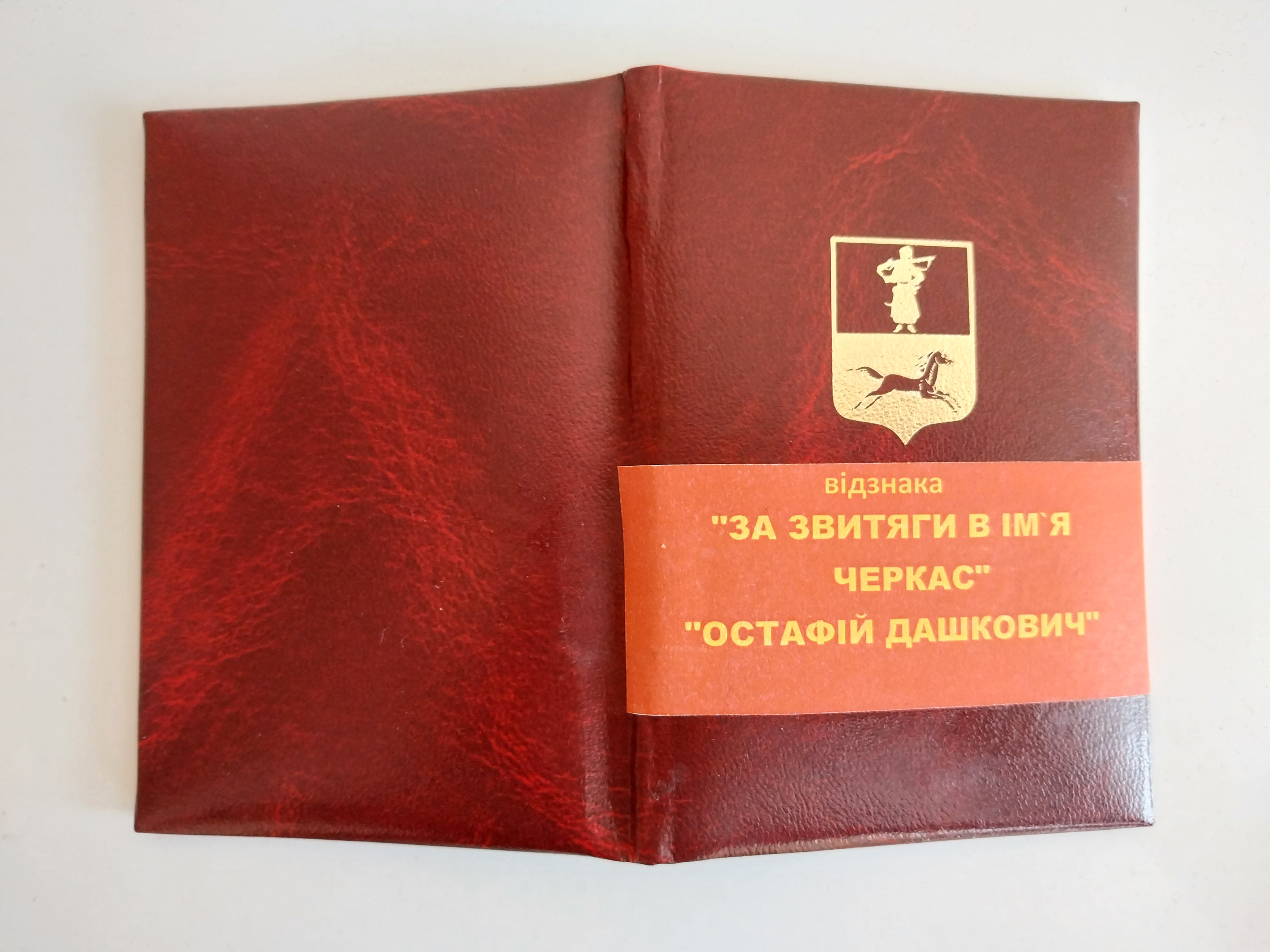 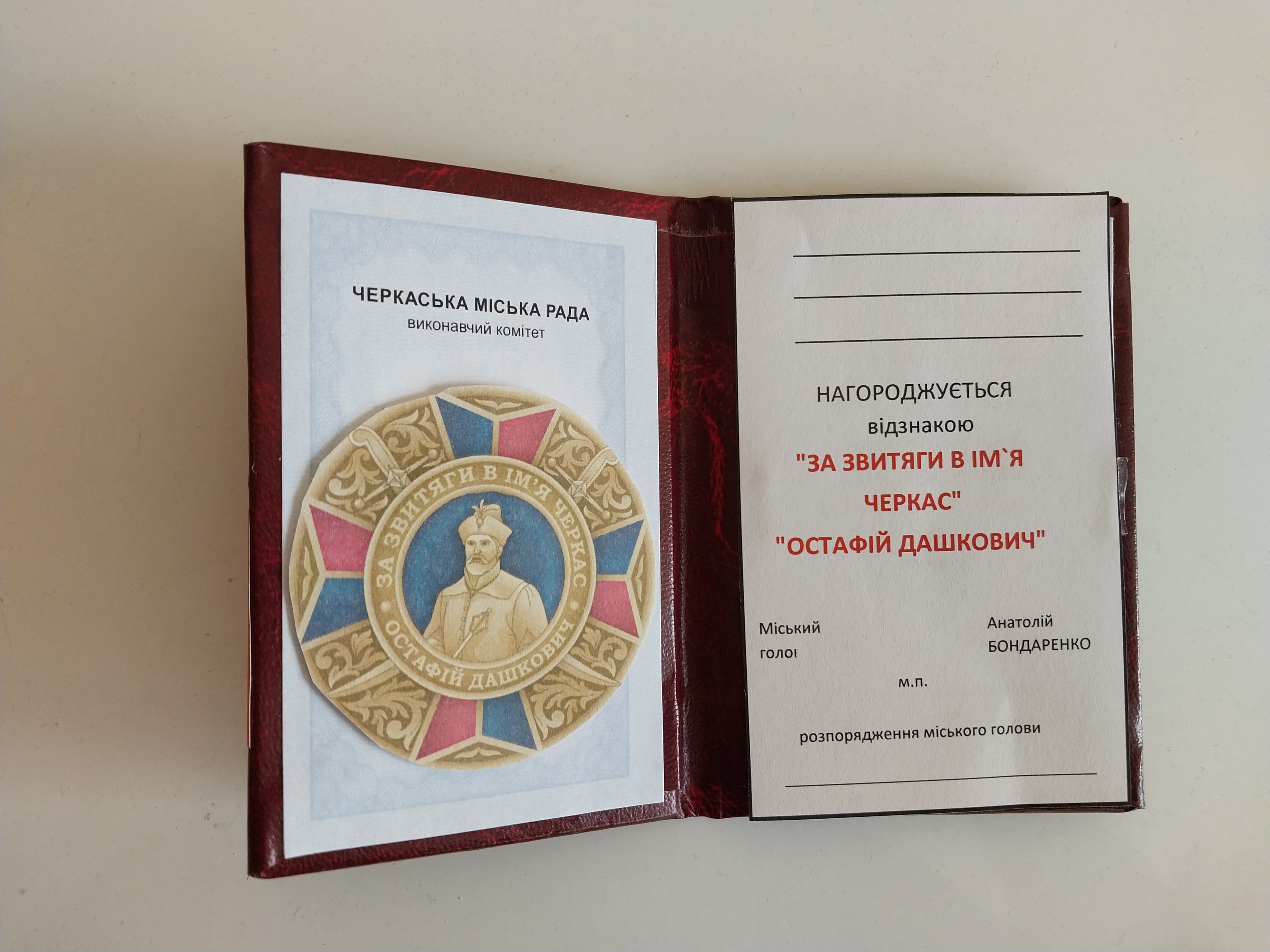 Зображення футляру до пам’ятної відзнаки «За звитяги в ім’я Черкас. Остафій Дашкович» І та ІІ ступенів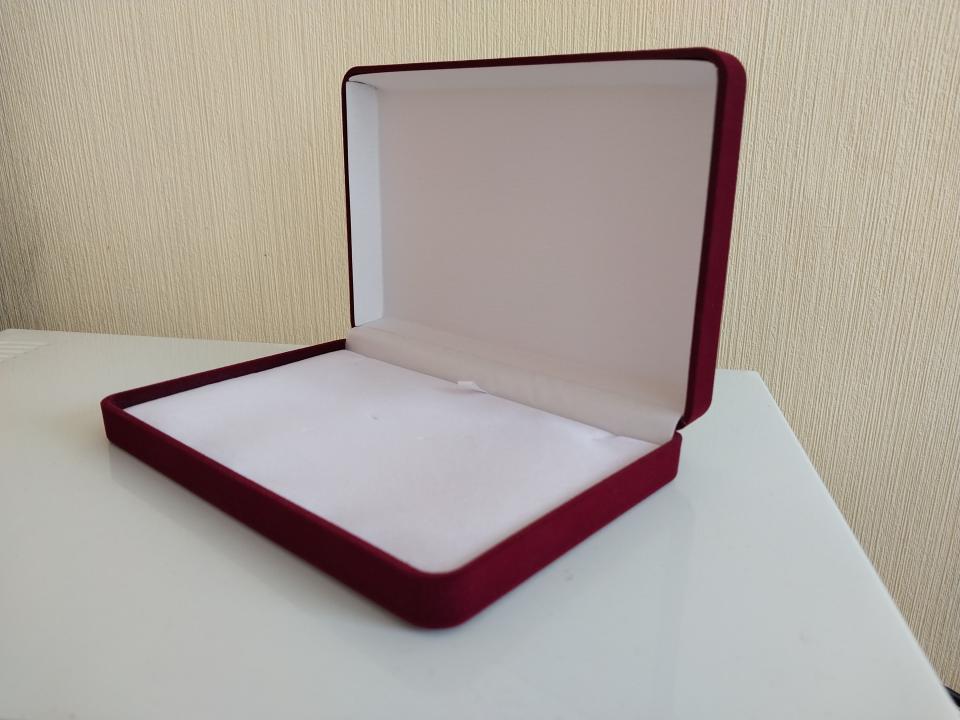 Лицьовий бік (верх кришки) футляру до пам’ятної відзнаки «За звитяги в ім’я Черкас. Остафій Дашкович» І та ІІ ступенів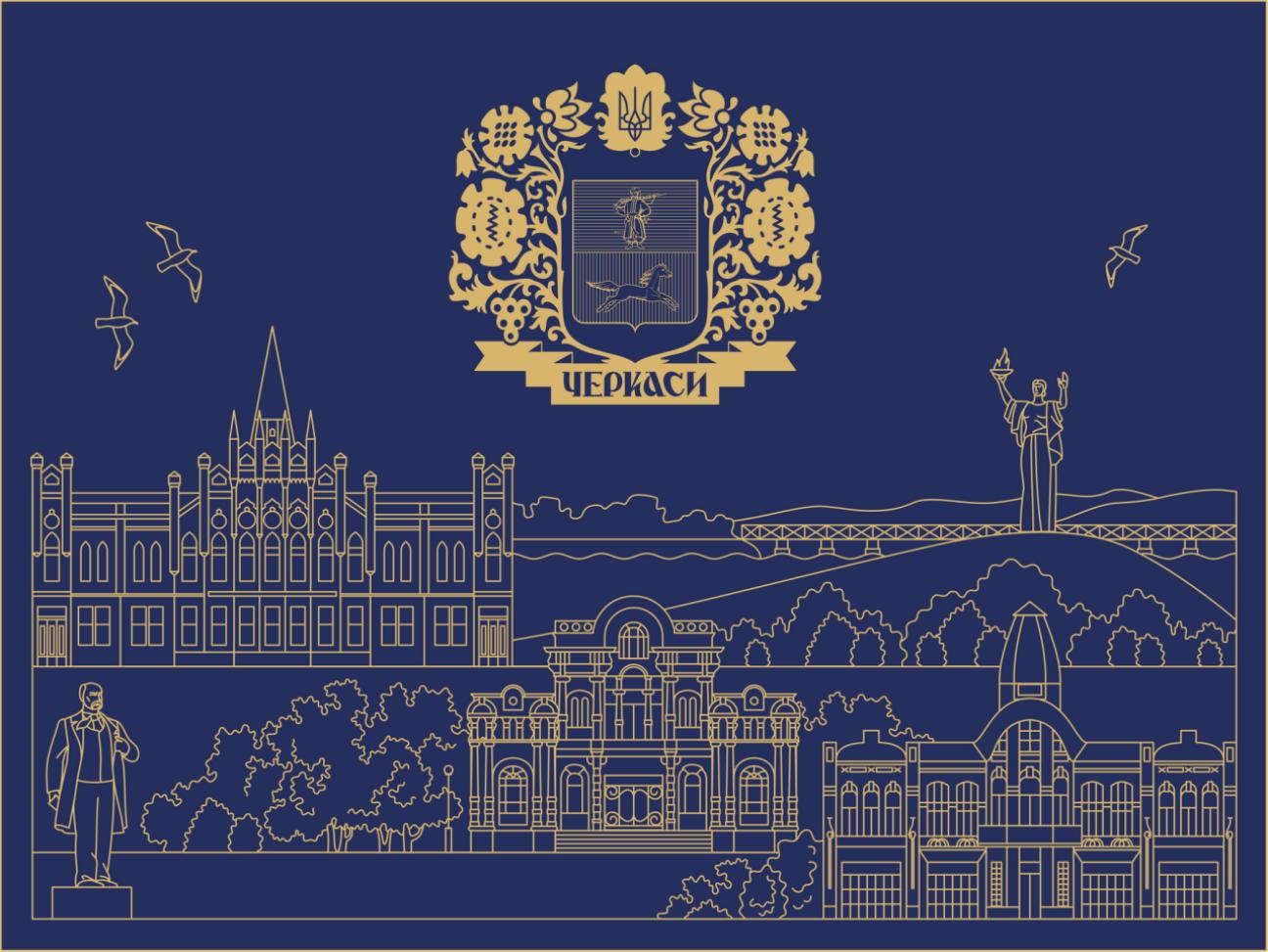 Староста Черкаський Остафій Дашкович(народився 1470 року, помер 25.11.1536)Староста Черкаський Остафій Дашкович(народився 1470 року, помер 25.11.1536)Староста Черкаський Остафій Дашкович(народився 1470 року, помер 25.11.1536)Староста Черкаський Остафій Дашкович(народився 1470 року, помер 25.11.1536)Староста Черкаський Остафій Дашкович(народився 1470 року, помер 25.11.1536)Староста Черкаський Остафій Дашкович(народився 1470 року, помер 25.11.1536)Староста Черкаський Остафій Дашкович(народився 1470 року, помер 25.11.1536)Пам’ятну відзнаку Черкаського міського голови "За звитяги в ім’я Черкас. Остафій Дашкович" запроваджено на честь Остафія Дашковича, який обіймав посаду Старости Черкаського протягом 1514-1535 років. Він відомий в історії, як герой успішної оборони Черкас від військ кримського хана Саадета Герая. Остафій Дашкович на початку 16 століття об’єднав козаків в єдину військову силу і був обраний Кошовим отаманом, Гетьманом Війська Запорізького, та заснував Січ на острові Хортиця.Пам’ятну відзнаку Черкаського міського голови "За звитяги в ім’я Черкас. Остафій Дашкович" запроваджено на честь Остафія Дашковича, який обіймав посаду Старости Черкаського протягом 1514-1535 років. Він відомий в історії, як герой успішної оборони Черкас від військ кримського хана Саадета Герая. Остафій Дашкович на початку 16 століття об’єднав козаків в єдину військову силу і був обраний Кошовим отаманом, Гетьманом Війська Запорізького, та заснував Січ на острові Хортиця.Пам’ятну відзнаку Черкаського міського голови "За звитяги в ім’я Черкас. Остафій Дашкович" запроваджено на честь Остафія Дашковича, який обіймав посаду Старости Черкаського протягом 1514-1535 років. Він відомий в історії, як герой успішної оборони Черкас від військ кримського хана Саадета Герая. Остафій Дашкович на початку 16 століття об’єднав козаків в єдину військову силу і був обраний Кошовим отаманом, Гетьманом Війська Запорізького, та заснував Січ на острові Хортиця.Пам’ятну відзнаку Черкаського міського голови "За звитяги в ім’я Черкас. Остафій Дашкович" запроваджено на честь Остафія Дашковича, який обіймав посаду Старости Черкаського протягом 1514-1535 років. Він відомий в історії, як герой успішної оборони Черкас від військ кримського хана Саадета Герая. Остафій Дашкович на початку 16 століття об’єднав козаків в єдину військову силу і був обраний Кошовим отаманом, Гетьманом Війська Запорізького, та заснував Січ на острові Хортиця.Пам’ятну відзнаку Черкаського міського голови "За звитяги в ім’я Черкас. Остафій Дашкович" запроваджено на честь Остафія Дашковича, який обіймав посаду Старости Черкаського протягом 1514-1535 років. Він відомий в історії, як герой успішної оборони Черкас від військ кримського хана Саадета Герая. Остафій Дашкович на початку 16 століття об’єднав козаків в єдину військову силу і був обраний Кошовим отаманом, Гетьманом Війська Запорізького, та заснував Січ на острові Хортиця.Пам’ятну відзнаку Черкаського міського голови "За звитяги в ім’я Черкас. Остафій Дашкович" запроваджено на честь Остафія Дашковича, який обіймав посаду Старости Черкаського протягом 1514-1535 років. Він відомий в історії, як герой успішної оборони Черкас від військ кримського хана Саадета Герая. Остафій Дашкович на початку 16 століття об’єднав козаків в єдину військову силу і був обраний Кошовим отаманом, Гетьманом Війська Запорізького, та заснував Січ на острові Хортиця.Пам’ятну відзнаку Черкаського міського голови "За звитяги в ім’я Черкас. Остафій Дашкович" запроваджено на честь Остафія Дашковича, який обіймав посаду Старости Черкаського протягом 1514-1535 років. Він відомий в історії, як герой успішної оборони Черкас від військ кримського хана Саадета Герая. Остафій Дашкович на початку 16 століття об’єднав козаків в єдину військову силу і був обраний Кошовим отаманом, Гетьманом Війська Запорізького, та заснував Січ на острові Хортиця.Cherkasy Headman Ostafiy Dashkovych(born 1470, died 25.11.1536)Cherkasy Headman Ostafiy Dashkovych(born 1470, died 25.11.1536)Cherkasy Headman Ostafiy Dashkovych(born 1470, died 25.11.1536)Cherkasy Headman Ostafiy Dashkovych(born 1470, died 25.11.1536)Cherkasy Headman Ostafiy Dashkovych(born 1470, died 25.11.1536)Cherkasy Headman Ostafiy Dashkovych(born 1470, died 25.11.1536)Cherkasy Headman Ostafiy Dashkovych(born 1470, died 25.11.1536)The award of Cherkasy mayor "Badge of Cherkasy headman Ostafiy Dashkovych" was introduced in honor of Ostafiy Dashkovych, who held the position of Cherkasy headman for 1514-1535. He is known in history as the hero of the successful defense of Cherkasy from the troops of the Crimean Khan Saadet Geray. At the beginning of the 16th century Ostafiy Dashkovych united the Cossacks into a single military force and was elected as a commander of Cossack camp, Hetman of Zaporizhian Host, and for the first time founded the Sich on the island of Khortytsia.The award of Cherkasy mayor "Badge of Cherkasy headman Ostafiy Dashkovych" was introduced in honor of Ostafiy Dashkovych, who held the position of Cherkasy headman for 1514-1535. He is known in history as the hero of the successful defense of Cherkasy from the troops of the Crimean Khan Saadet Geray. At the beginning of the 16th century Ostafiy Dashkovych united the Cossacks into a single military force and was elected as a commander of Cossack camp, Hetman of Zaporizhian Host, and for the first time founded the Sich on the island of Khortytsia.The award of Cherkasy mayor "Badge of Cherkasy headman Ostafiy Dashkovych" was introduced in honor of Ostafiy Dashkovych, who held the position of Cherkasy headman for 1514-1535. He is known in history as the hero of the successful defense of Cherkasy from the troops of the Crimean Khan Saadet Geray. At the beginning of the 16th century Ostafiy Dashkovych united the Cossacks into a single military force and was elected as a commander of Cossack camp, Hetman of Zaporizhian Host, and for the first time founded the Sich on the island of Khortytsia.The award of Cherkasy mayor "Badge of Cherkasy headman Ostafiy Dashkovych" was introduced in honor of Ostafiy Dashkovych, who held the position of Cherkasy headman for 1514-1535. He is known in history as the hero of the successful defense of Cherkasy from the troops of the Crimean Khan Saadet Geray. At the beginning of the 16th century Ostafiy Dashkovych united the Cossacks into a single military force and was elected as a commander of Cossack camp, Hetman of Zaporizhian Host, and for the first time founded the Sich on the island of Khortytsia.The award of Cherkasy mayor "Badge of Cherkasy headman Ostafiy Dashkovych" was introduced in honor of Ostafiy Dashkovych, who held the position of Cherkasy headman for 1514-1535. He is known in history as the hero of the successful defense of Cherkasy from the troops of the Crimean Khan Saadet Geray. At the beginning of the 16th century Ostafiy Dashkovych united the Cossacks into a single military force and was elected as a commander of Cossack camp, Hetman of Zaporizhian Host, and for the first time founded the Sich on the island of Khortytsia.The award of Cherkasy mayor "Badge of Cherkasy headman Ostafiy Dashkovych" was introduced in honor of Ostafiy Dashkovych, who held the position of Cherkasy headman for 1514-1535. He is known in history as the hero of the successful defense of Cherkasy from the troops of the Crimean Khan Saadet Geray. At the beginning of the 16th century Ostafiy Dashkovych united the Cossacks into a single military force and was elected as a commander of Cossack camp, Hetman of Zaporizhian Host, and for the first time founded the Sich on the island of Khortytsia.The award of Cherkasy mayor "Badge of Cherkasy headman Ostafiy Dashkovych" was introduced in honor of Ostafiy Dashkovych, who held the position of Cherkasy headman for 1514-1535. He is known in history as the hero of the successful defense of Cherkasy from the troops of the Crimean Khan Saadet Geray. At the beginning of the 16th century Ostafiy Dashkovych united the Cossacks into a single military force and was elected as a commander of Cossack camp, Hetman of Zaporizhian Host, and for the first time founded the Sich on the island of Khortytsia.QR-кодм. Черкаси                              ___ __________202__ року